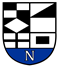 NERINGOS SAVIVALDYBĖS ADMINISTRACIJOSDIREKTORIUSĮSAKYMASDĖL NEVYRIAUSYBINIŲ ORGANIZACIJŲ IR BENDRUOMENINĖS VEIKLOS STIPRINIMO 2022 METŲ VEIKSMŲ PLANO ĮGYVENDINIMO 1.1.6 PRIEMONĖS „STIPRINTI BENDRUOMENINĘ VEIKLĄ SAVIVALDYBĖSE“ ĮGYVENDINIMO NERINGOS SAVIVALDYBĖJE TVARKOS APRAŠO PATVIRTINIMO2022 m. birželio 16 d. Nr.V13-342NeringaVadovaudamasis Lietuvos Respublikos vietos savivaldos įstatymo 29 straipsnio 8 dalies 2 punktu ir Nevyriausybinių organizacijų ir bendruomeninės veiklos stiprinimo 2022 metų veiksmų plano įgyvendinimo 1.1.6 priemonės „Stiprinti bendruomeninę veiklą savivaldybėse“ įgyvendinimo aprašo, patvirtinto Lietuvos Respublikos socialinės apsaugos ir darbo ministro 2022 m. kovo 30 d. įsakymu Nr. A1-223 „Dėl Nevyriausybinių organizacijų ir bendruomeninės veiklos stiprinimo 2022 metų veiksmų plano įgyvendinimo 1.1.6 priemonės „Stiprinti bendruomeninę veiklą savivaldybėse įgyvendinimo aprašo patvirtinimo“, 51 punktu,tvirtinu Nevyriausybinių organizacijų ir bendruomeninės veiklos stiprinimo 2022 metų veiksmų plano įgyvendinimo 1.1.6 priemonės „Stiprinti bendruomeninę veiklą savivaldybėse“ įgyvendinimo Neringos savivaldybėje tvarkos aprašą (pridedama).Skelbti šį įsakymą Teisės aktų registre ir Neringos savivaldybės interneto svetainėje.Administracijos direktorius	Egidijus ŠakalysŽydrūnė Janauskienė2022-06-07PATVIRTINTANeringos savivaldybės administracijos direktoriaus 2022 m. birželio 16 d. įsakymu Nr.V13-342NEVYRIAUSYBINIŲ ORGANIZACIJŲ IR BENDRUOMENINĖS VEIKLOS STIPRINIMO 2022 METŲ VEIKSMŲ PLANO ĮGYVENDINIMO 1.1.6 PRIEMONĖS „STIPRINTI BENDRUOMENINĘ VEIKLĄ SAVIVALDYBĖSE“ įgyvendinimo NERINGOS SAVIVALDYBĖJE TVARKOS APRAŠASI SKYRIUSBendrosios nuostatosNevyriausybinių organizacijų ir bendruomeninės veiklos stiprinimo 2022 metų veiksmų plano įgyvendinimo 1.1.6 priemonės „Stiprinti bendruomeninę veiklą savivaldybėse“ įgyvendinimo Neringos savivaldybėje aprašas (toliau – Aprašas) nustato Nevyriausybinių organizacijų ir bendruomeninės veiklos stiprinimo 2022 metų veiksmų plano, patvirtinto Lietuvos Respublikos socialinės apsaugos ir darbo ministro 2022 m. kovo 30 d. įsakymu Nr. A1-223 „Dėl Nevyriausybinių organizacijų ir bendruomeninės veiklos stiprinimo 2022 metų veiksmų plano patvirtinimo“, 1 priedo 1.1.6 priemonės „Stiprinti bendruomeninę veiklą savivaldybėse“ (toliau – Priemonė) finansavimo, jos įgyvendinimo ir kontrolės tvarką Neringos savivaldybėje (toliau – Savivaldybė).Priemone siekiama skatinti gyvenamųjų vietovių (jų dalių ar kelių gyvenamųjų vietovių) bendruomenių savarankiškumą tenkinant viešuosius jų poreikius, stiprinti jų narių sutelktumą ir tarpusavio pasitikėjimą, bendruomeninę veiklą, sudaryti sąlygas bendruomeninėms, religinėms, kitoms nevyriausybinėms organizacijoms dalyvauti priimant sprendimus dėl bendruomenių narių socialinių poreikių tenkinimo.  Teritorija, kurios gyventojų bendruomeninei veiklai stiprinti numatoma skirti finansavimą Aprašo nustatyta tvarka – Neringos savivaldybė.Priemonės įgyvendinimą organizuoja Savivaldybės administracija, paskelbdama projektų atrankos konkursą (toliau – konkursas).Galimi pareiškėjai:bendruomeninės organizacijos, kaip jas apibrėžia Lietuvos Respublikos vietos savivaldos įstatymas ir Lietuvos Respublikos bendruomeninių organizacijų plėtros įstatymas;kitos nevyriausybinės organizacijos, kaip jas apibrėžia Lietuvos Respublikos nevyriausybinių organizacijų plėtros įstatymas;religinės bendruomenės ir bendrijos, kaip jas apibrėžia Lietuvos Respublikos religinių bendruomenių ir bendrijų įstatymas.Konkursas skelbiamas viešai Savivaldybės interneto svetainėje, skelbime nurodant:paraiškų priėmimo pradžią ir terminą, kuris turi būti ne trumpesnis kaip 20 (dvidešimt) kalendorinių dienų nuo kvietimo teikti paraiškas paskelbimo dienos; adresą, kuriuo turi būti pateiktos paraiškos, ir paraiškų pateikimo formatą; atsakingo (-ų) Savivaldybės valstybės tarnautojo (-ų) ar darbuotojo (-ų), dirbančio (-ių) pagal darbo sutartį ir teikiančio (-ių) konsultacijas pareiškėjams su konkursu susijusiais klausimais (toliau – atsakingas valstybės tarnautojas ar darbuotojas), telefono ryšio numerį (-ius), elektroninio pašto adresą (-us) ir laiką pasiteirauti; projekto paraiškos formą ir kitą su paraiškos pildymu susijusią informaciją; galimus pareiškėjus; finansuotinas veiklas; dokumentus, kuriuos reikia pateikti (priedai); konkursui numatytą skirti Lietuvos Respublikos valstybės biudžeto (toliau – valstybės biudžetas) lėšų sumą; didžiausią ir mažiausią vienam projektui galimą skirti valstybės biudžeto lėšų sumą; kitą reikalingą informaciją.Išplėstinė seniūnaičių sueiga, o jei ji nesudaryta – Nevyriausybinių organizacijų taryba (toliau – paraiškas vertinanti institucija) – priima sprendimą dėl konkrečioje Savivaldybės gyvenvietėje, kurios gyventojų bendruomeninei veiklai stiprinti skiriamas finansavimas Aprašo nustatyta tvarka, prioritetinių vykdytinų ir finansuotinų veiklų, vertina paraiškas, nusprendžia, kuri Savivaldybės teritorijoje veiklą vykdanti bendruomeninė organizacija, religinė bendruomenė ir bendrija, nevyriausybinė organizacija (-os) (toliau kartu – organizacija) vykdys projektą (-us), vertina projekto (- ų) įgyvendinimą, vykdo projekto (-ų) įgyvendinimo stebėseną.Projektų įgyvendinimo trukmė – nuo valstybės biudžeto lėšų naudojimo projektui įgyvendinti pagal Nevyriausybinių organizacijų ir bendruomeninės veiklos stiprinimo 2022 metų veiksmų plano įgyvendinimo 1.1.6 priemonę „Stiprinti bendruomeninę veiklą savivaldybėse“ sutarties (toliau – Projekto įgyvendinimo sutartis) su projektą (-us) vykdyti atrinkta (-omis) organizacija (-omis) (toliau – Projekto vykdytojas) pasirašymo dienos iki einamųjų metų gruodžio 20 d.Apraše vartojamos sąvokos atitinka Lietuvos Respublikos vietos savivaldos įstatyme, Lietuvos Respublikos nevyriausybinių organizacijų plėtros įstatyme, Lietuvos Respublikos bendruomeninių organizacijų plėtros įstatyme, Lietuvos Respublikos religinių bendruomenių ir bendrijų įstatyme, Lietuvos Respublikos savanoriškos veiklos įstatyme, Lietuvos Respublikos vaiko teisių apsaugos pagrindų įstatyme, Lietuvos Respublikos jaunimo politikos pagrindų įstatyme, Lietuvos Respublikos pridėtinės vertės mokesčio įstatyme, Lietuvos Respublikos viešojo administravimo įstatyme, Lietuvos Respublikos labdaros ir paramos įstatyme, Lietuvos Respublikos ūkio ministro 2015 m. balandžio 3 d. įsakyme Nr. 4-207 „Dėl Socialinio verslo koncepcijos patvirtinimo“ vartojamas sąvokas.II SKYRIUS TINKAMOS FINANSUOTI VEIKLOS IR FINANSAVIMO PRIORITETAITinkamomis finansuoti laikomos veiklos, paraiškas vertinančios institucijos sprendimu, tenkinančios socialinius gyvenamųjų vietovių bendruomenių narių (gyventojų) poreikius:socialinė veikla, skirta socialiai pažeidžiamiems bendruomenės nariams (gyventojams) ir (ar) jų grupėms (sukakusių senatvės pensijos amžių, nustatytą Lietuvos Respublikos valstybinių socialinio draudimo pensijų įstatymo 21 straipsnio 1 dalyje, vienišų asmenų ir asmenų su negalia, kuriems reikalinga pagalba, lankymas, pagalbos nuo priklausomybių ar socialinių problemų kenčiantiems asmenims bei jų artimiesiems grupių organizavimas, renginių ir kitų priemonių, skatinančių socialinę atskirtį patiriančių asmenų ir grupių įsitraukimą į bendruomenės gyvenimą, organizavimas), veikla, susijusi su pagalbos bendruomenės nariams teikimu COVID-19  pandemijos metu;veikla, skirta atvykstantiems ir grįžtantiems asmenims, migrantams įtraukti į bendruomeninę veiklą (pagalbos atvykstantiems ir grįžtantiems asmenims, migrantams, jų artimiesiems teikimas, jų integracija į bendruomenę ir įtraukimas į bendruomenės gyvenimą per įvairias veiklas);veikla, skirta bendruomenės narių pilietiškumui, lyderystei ugdyti ir gyvenimo kokybei gerinti (pilietinių iniciatyvų (bendruomenės forumų), skatinančių vietos gyventojus kelti ir spręsti vietos bendruomenei svarbius klausimus, stiprinančių bendruomeninių organizacijų ir vietos valdžios institucijų bendradarbiavimą, organizavimas, savanoriškos veiklos organizavimas, bendruomeninių organizacijų gebėjimų ugdymas ir žmogiškųjų išteklių plėtra);veikla, skirta 2022 metams Lietuvos Respublikos Seimo 2021 m. gegužės 13 d. nutarimu Nr. XIV-314 „Dėl 2022 metų paskelbimo Savanorystės metais“, paskelbtais Savanorystės metais (toliau – Savanorystės metai) paminėti savanoriškos veiklos skatinimui ir sklaidai (savanoriškos veiklos programų rengimas, savanorių kompetencijų ir gebėjimų ugdymas, akcijų ir kitų priemonių, skirtų bendruomenės įtraukimui į savanorišką veiklą skatinti organizavimas, gerosios patirties sklaida);veikla, susijusi su socialinio verslo plėtra, pasirengimu jį kurti, pasirengimu teikti viešąsias paslaugas ar susijusi su viešųjų paslaugų teikimu, jei jas teikia ar socialinį verslą vykdo bendruomeninė organizacija, nevyriausybinė organizacija, religinė bendruomenė ar bendrija;veikla, skirta narių (gyventojų) sutelktumui ir tarpusavio pasitikėjimui stiprinti, organizuojant vaikų ir  jaunimo laisvalaikio užimtumą (renginių, stovyklų ir kitų prasmingo vaikų bei jaunimo laisvalaikio užimtumo veiklų organizavimas, skatinantis asmeninių ir socialinių gebėjimų ugdymą), bendruomenės narių kultūrinei ir švietėjiškai veiklai skatinti (priemonių, skatinančių kūrybiškumą, saviraišką ir vietos gyventojų išprusimą, organizavimas, gyvenamosios vietos bendruomenei telkti ir jos tapatybei reikšmingų leidinių leidyba, kitos panašios veiklos), sporto ir sveikatinimo veiklai skatinti (sportuojančių gyvenamosios vietovės bendruomenės narių telkimas, sporto varžybų ir treniruočių organizavimas, sveikai gyvensenai propaguoti skirtų renginių, teminių užsiėmimų ir mokymų organizavimas); bendruomenių akcijų bei iniciatyvų, skirtų viešųjų erdvių ir aplinkos kokybei gerinti, organizavimas (parkų, sporto ir poilsio aikštelių, vaikų žaidimų aikštelių, kitų vietos bendruomenės teritorijoje esančių poilsio ir rekreacijos vietų tvarkymas ir atnaujinimas, viešo naudojimo patalpų pritaikymas bendruomenės poreikiams). Ilgalaikiam materialiajam turtui įsigyti gali būti skirta ne daugiau kaip 20 proc. projektui įgyvendinti reikalingų lėšų.Vertinant projektus, papildomi balai skiriami, jeigu: projekto veiklos skirtos socialinę atskirtį patiriantiems asmenims (nurodyta, kiek asmenų, kokios veiklos);į projektą įtraukta bent viena tinkama finansuoti veikla, nurodyta Aprašo 10.1–10.4 papunkčiuose;projekto veiklos skirtos jaunimui;daugiau nei pusė projekto veiklų skirta gyvenamosios vietovės bendruomenei (ne tik organizacijos, nurodytos Aprašo 5 punkte, nariams). III SKYRIUS PARAIŠKŲ TURINIO REIKALAVIMAI IR PARAIŠKŲ TEIKIMASProjektas aprašomas užpildant paraišką. Paraiška turi būti užpildyta lietuvių kalba pagal paraiškos formą (Savivaldybės aprašo 1 priedas), pasirašyta pareiškėjo vadovo arba jo įgalioto asmens, turinčio teisę veikti pareiškėjo vardu, nurodant vardą, pavardę ir pareigas, ir patvirtinta antspaudu, jei pareiškėjas privalo turėti antspaudą, arba elektroniniu parašu, jei pareiškėjas jį turi. Paraiška turi būti užpildyta kompiuteriu. Rekomenduojama paraiškas teikti elektroniniu būdu, t. y. skenuotą paraišką su lydraščiu ir pridedamais dokumentais siųsti į Savivaldybės el. p. administracija@neringa.lt arba pareiškėjas paraišką su lydraščiu pateikia vokuose registruotu paštu, arba įteikia asmeniškai Neringos savivaldybės administracijai, adresu Taikos g. 2, Neringa, I aukštas, Vieno langelio kab.Siekiant užtikrinti projektų vertinimo skaidrumą ir pareiškėjų lygiateisiškumą, pateikus paraišką Savivaldybės administracijai, negalima jos taisyti, tikslinti, pildyti ar teikti papildomų dokumentų pareiškėjo iniciatyva.Paraiškoje nurodoma:informacija apie pareiškėją (pareiškėjo teisinė forma, juridinio asmens kodas, narių skaičius, pareiškėjo vadovas, kontaktinis asmuo / projekto vadovas, banko, kitos kredito ar mokėjimo įstaigos sąskaitos numeris, banko pavadinimas, organizacijos patirtis įgyvendinant projektus, finansuojamus iš valstybės biudžeto (išvardyti per pastaruosius trejus metus iki paraiškos pateikimo vykdytus projektus, nurodant finansavimo šaltinį, skirtą sumą, projekto pavadinimą ir projektų vykdymo metus);informacija apie projektą (projekto pavadinimas, projektui įgyvendinti prašoma suma (eurais), projekto įgyvendinimo trukmė, projekto vykdymo vieta, projekto partneriai, jei pareiškėjas juos turi, jų kontaktiniai duomenys);projekto aprašymas (esamos padėties aprašymas, projekto tikslas ir uždaviniai, trumpas projekto aprašymas, tikslinė projekto grupė ir projekto dalyviai, projekto atitiktis išplėstinės seniūnaičių sueigos, o jei ji nesudaryta – Nevyriausybinių organizacijų tarybos – patvirtintoms prioritetinėms finansuotinoms veikloms, atitiktis kriterijams, už kuriuos skiriami papildomi balai, laukiami rezultatai ir nauda įgyvendinus projektą);projekto veiklų įgyvendinimo planas, kuriame turi būti nurodytas projekto veiklos pavadinimas, jos vykdytojas (-ai), projekto veiklos įgyvendinimo pradžia, pabaiga, vieta, aprašymas (veiklos metodai, planuojamas dalyvių / savanorių skaičius), kokybiniai ir kiekybiniai vertinimo kriterijai);bendra projekto įgyvendinimo sąmata (toliau – sąmata), kurioje pagal kiekvieną projekto planuojamą veiklą nurodomi lėšų šaltiniai ir kiek lėšų prašoma iš Lietuvos Respublikos socialinės apsaugos ir darbo ministerijai (toliau – Ministerija) skirtų valstybės biudžeto asignavimų;projekto sklaida ir viešinimas;projekto veiklų tęstinumas;pagrindinio (-ių) projekto vykdytojo (-ų) kvalifikacija, patirtis ir gebėjimai, reikalingi projektui įgyvendinti, kiti projekto įgyvendinimą užtikrinsiantys ištekliai;pridedamų dokumentų sąrašas.Pareiškėjas kartu su paraiška pateikia šių lietuvių kalba surašytų dokumentų (arba jų vertimų, patvirtintų vertimo biuro atsakingo darbuotojo parašu) kopijas:pareiškėjo steigimo dokumento (pvz.: nuostatų, įstatų) (religinės bendruomenės ir bendrijos gali pateikti Kanonų teisės kodekso ištrauką, kurioje būtų nurodyta, kad jos gali verstis atitinkama veikla), jeigu šie dokumentai neprieinami Juridinių asmenų registre;pareiškėjo vykdytos vienų pastarųjų kalendorinių metų veiklos ataskaitos, jeigu ši ataskaita nepateikta Juridinių asmenų registrui (jei juridinis asmuo veikia trupiau nei metus, pareiškėjas, teikdamas paraišką, prideda laisvos formos ataskaitą apie faktinę veiklą nuo įsteigimo datos);asmens, turinčio teisę veikti pareiškėjo vardu, pasirašytos deklaracijos (pagal Aprašo 4 priedo formą);jei pareiškėjui atstovauja ne jo vadovas, – dokumento, patvirtinančio asmens teisę veikti pareiškėjo vardu;jeigu projektas įgyvendinamas su partneriu (-iais), – bendradarbiavimo susitarimo / sutarties;kitų dokumentų, kuriuos, pareiškėjo nuomone, tikslinga pateikti.Dokumentus, nurodytus Aprašo 14.1 ir 14.2 (jeigu dokumentai nepateikti Juridinių asmenų registrui), 14.3 papunkčiuose, pateikti privaloma. Dokumentus, nurodytus Aprašo 14.4, 14.5 papunkčiuose, privaloma pateikti, jeigu projektas atitinka šiuose papunkčiuose nustatytas sąlygas. Pareiškėjai pagal rekomenduojamą paraiškos formą (Aprašo 1 priedas) užpildytą paraišką pateikia Savivaldybės administracijai. Savivaldybės administracijoje užregistruoti vokai su paraiškomis arba Savivaldybės administracijos elektroniniu paštu administracija@neringa.lt pateiktos pasirašytos ir skenuotos paraiškos perduodamos atsakingam valstybės tarnautojui ar darbuotojui, kuris per 5 darbo dienas nuo nustatytos paskutinės paraiškų pateikimo dienos įvertina, ar: paraiška pateikta iki skelbime nurodytos datos; paraišką pateikė pareiškėjas, atitinkantis Savivaldybės aprašo 5 punkte; prie paraiškos pateikti visi prašomi dokumentai; pareiškėjas nėra likviduojamas (pagal viešus Juridinių asmenų registro duomenis); pareiškėjas yra atsiskaitęs už ankstesniais kalendoriniais metais iš savivaldybės ar valstybės biudžeto konkurso būdu gautas lėšas ir (arba) gautas lėšas panaudojo tikslingai;pareiškėjas yra pateikęs Juridinių asmenų registrui 2021 metų metinį finansinių ataskaitų rinkinį ir veiklos ataskaitą;paraiška atitinka Savivaldybės aprašo 12 punkto reikalavimus;pareiškėjas yra registruotas savivaldybėje, kurioje teikia paraišką;pareiškėjas 2020 ir (ar) 2021 metais buvo pripažintas pažeidęs Projekto įgyvendinimo sutarties sąlygas.Jeigu kartu su paraiška nepateikti visi Apraše nurodyti privalomi pateikti dokumentai, atsakingas valstybės tarnautojas ar darbuotojas kreipiasi į pareiškėją, nurodydamas jam pateikti privalomus dokumentus per 3 darbo dienas nuo nurodymo gavimo dienos. Pareiškėjui per nustatytą terminą nepateikus privalomų dokumentų, paraiškos atmetamos, projektai nevertinami ir lėšos jiems neskiriamos.Atsakingas valstybės tarnautojas ar darbuotojas, vertindamas paraiškų atitiktį Aprašo 17 punkte nurodytiems formaliesiems kriterijams, turi teisę konsultuotis su paraiškas vertinančia institucija. Paraiškos atmetamos, nevertinamos ir lėšų projektams įgyvendinti neskiriama, jeigu paraiškos neatitinka 17 punkte nurodytų formaliųjų kriterijų, išskyrus netikslumus, iš esmės netrukdančius vertinti formaliųjų kriterijų atitiktį (pvz.: neteisingi atsiskaitomosios sąskaitos numeris ar kredito įstaigos rekvizitai, paraiškos užpildymo data, rašybos klaidos, netinkamas dokumentų užsienio kalba vertimas (jei paraišką vertinantys asmenys gali suprasti ir įvertinti dokumentų turinį), paraiškos priedų pateikimas kita nei Apraše nustatyta forma ir kt.).Atsakingas valstybės tarnautojas apie paraišką (-as), kuri (-ios) neatitinka formaliojo (-iųjų) kriterijaus (-ų), nurodyto (-ų) Aprašo 17 punkte, informuoja pareiškėją elektroniniu laišku, kuriame nurodo paraiškos, neatitinkančios formaliojo (-iųjų) kriterijaus (-ų), atmetimo priežastis.Atsakingas valstybės tarnautojas ar darbuotojas per 3 darbo dienas nuo  paraiškų atitikties formaliesiems kriterijams įvertinimo dienos perduoda paraiškas Išplėstinei seniūnaičių sueigai, o jei ji nesudaryta – Nevyriausybinių organizacijų tarybai.IV SKYRIUSIŠPLĖSTINĖS SENIŪNAIČIŲ SUEIGOS AR NEVYRIAUSYBINIŲ ORGANIZACIJŲ TARYBOS VEIKLA ĮGYVENDINANT PRIEMONĘParaiškas vertinanti institucija organizuodama savo darbą ir priimdama sprendimus, vadovaujasi Savivaldybės tarybos patvirtintais išplėstinės seniūnaičių sueigos, o jei ji nesudaryta – Nevyriausybinių organizacijų tarybos – nuostatais, Aprašu, 2016 m. balandžio 27 d. Europos Parlamento ir Tarybos reglamentu (ES) 2016/679 dėl fizinių asmenų apsaugos tvarkant asmens duomenis ir dėl laisvo tokių duomenų judėjimo ir kuriuo panaikinama Direktyva 95/46/EB (Bendrasis duomenų apsaugos reglamentas) (OL 2016 L 119, p. 1) (toliau – Europos Parlamento ir Tarybos reglamentas (ES) 2016/679).Paraiškas vertinanti institucija ne vėliau kaip per 20 kalendorinių dienų nuo įvykusio konkurso ir pasirašius Savivaldybės administracijos direktoriui įsakymą, kuriuo tvirtinamas Aprašas – priima sprendimą dėl Priemonei įgyvendinti prioritetinių vykdytinų ir finansuotinų veiklų patvirtinimo ir jį įformina protokolu.Išplėstinė seniūnaičių sueiga, o jei ji nesudaryta – Nevyriausybinių organizacijų taryba – per 5 darbo dienas po įvykusios sueigos protokolinį sprendimą dėl Priemonei įgyvendinti prioritetinių vykdytinų ir finansuotinų veiklų patvirtinimo pateikia Savivaldybės atsakingam valstybės tarnautojui ar darbuotojui. Atsakingas valstybės tarnautojas ar darbuotojas viešai paskelbia Priemonei įgyvendinti prioritetinių vykdytinų ir finansuotinų veiklų sąrašą Savivaldybės interneto svetainėje. Kartu su prioritetinių vykdytinų ir finansuotinų veiklų sąrašu skelbiamas atsakingo valstybės tarnautojo ar darbuotojo telefono ryšio numeris ir elektroninio pašto adresas, paraiškų pateikimo terminas ir Aprašas. Prieš gaudami bet kokią su Priemonės įgyvendinimu susijusią informaciją, išplėstinės seniūnaičių sueigos, o jei ji nesudaryta – Nevyriausybinių organizacijų tarybos nariai pasirašo konfidencialumo pasižadėjimus (Aprašo 3 priedas) užtikrinti konkurso informacijos konfidencialumą, viešai neskelbti ir neplatinti su projektų vertinimu susijusios informacijos, taip pat nešališkumo deklaracijas (Aprašo 4 priedas) dėl objektyvių sprendimų priėmimo bei viešųjų ir privačių interesų konflikto vengimo. Nepasirašius šiame punkte nurodytų dokumentų, draudžiama dalyvauti išplėstinės seniūnaičių sueigos ar Nevyriausybinių organizacijų tarybos posėdžiuose. Išplėstinės seniūnaičių sueigos ar Nevyriausybinių organizacijų tarybos narys privalo nusišalinti nuo paraiškos vertinimo ir balsavimo, jei jis turi svarstyti organizacijos, kurios vadovas, kolegialaus valdymo organo narys ir (arba) darbuotojas jis yra, paraišką. Išplėstinės seniūnaičių sueigos ar Nevyriausybinių organizacijų tarybos narys taip pat turi nusišalinti nuo paraiškos vertinimo ir balsavimo, jeigu turi svarstyti paraišką organizacijos, kurios vadovas, kolegialaus valdymo organo narys ir (arba) darbuotojas yra asmuo, su kuriuo jis yra susijęs artimos giminystės, svainystės, santuokos, globos ar rūpybos ryšiais. Paraiškas vertinanti institucija, vadovaudamasi Vertinimo anketos forma (Aprašo 2 priedas), įvertina paraiškas ir atrenka tą paraišką (-as), kurioje (-iose) planuojamos veiklos labiausiai atitinka bendruomenės narių (gyventojų) socialinius poreikius ir interesus.Lėšos skiriamos tam (tiems) projektui (-ams), kuris (-ie) surinko daugiausia balų ir kuriam (-iems) užteko Savivaldybei skirtų lėšų Priemonei įgyvendinti.Paraiškas vertinančios institucijos sprendimai dėl atrinktos (-ų) labiausiai atitinkančios (- ių) bendruomenės narių (gyventojų) socialinius poreikius ir interesus paraiškos (-ų), įforminti protokolu, ne vėliau kaip per 5 darbo dienas po įvykusio posėdžio  ir pateikiami Savivaldybės administracijai. Savivaldybės administracijos direktorius ne vėliau kaip per 14 darbo dienų nuo išplėstinės seniūnaičių sueigos, o jei ji nesudaryta – Nevyriausybinių organizacijų tarybos – sprendimo gavimo dienos priima sprendimą dėl atrinkto (-ų) labiausiai atitinkančio (-ių) bendruomenės narių (gyventojų) socialinius poreikius ir interesus projekto (-ų) finansavimo.Atsakingas valstybės tarnautojas ar darbuotojas per 3 darbo dienas nuo Savivaldybės administracijos direktoriaus sprendimo dėl atrinkto (-ų) labiausiai socialinius bendruomenės narių (gyventojų) poreikius ir interesus atitinkančio (-ių) projekto (-ų) finansavimo priėmimo dienos paskelbia informaciją apie laimėtoją (-us) (organizacijos pavadinimas, projekto pavadinimas, projektui finansuoti skirta suma) Savivaldybės interneto svetainėje.Su projektų vykdytojais, kurių paraiškose nurodytos veiklos labiausiai atitinka socialinius bendruomenės narių (gyventojų) poreikius bei interesus ir kurių projektams skirtas finansavimas, Savivaldybės administracijos direktorius ne vėliau kaip per 15 kalendorinių dienų nuo sprendimo priėmimo dienos pasirašo Projektų įgyvendinimo sutartis.V SKYRIUSPARAIŠKŲ VERTINIMASParaiškas vertinanti institucija posėdžio pradžioje nustato, kuriuos klausimus svarstant gali dalyvauti pareiškėjų atstovai ir suinteresuoti asmenys. Paraiškas vertinančios institucijos  nariai, pildydama vertinimo anketą (Aprašo 2 priedas), ne ilgiau kaip per 15 kalendorinių dienų įvertina paraiškas ir pateikia vertinimo anketas paraiškas  vertinančios institucijos Atsakingam valstybės tarnautojui arba vertinimo anketas pateikia Nevyriausybinių organizacijų tarybos posėdžio metu. Projektai turi būti įvertinti per 15 kalendorinių dienų nuo projektų perdavimo paraiškas vertinančiai institucijai dienos. Paraiškas vertinančios institucijos nariai, gavę vertinti projektus, juos vertina užpildydami vertinimo anketą (Aprašo 2 priedas) pagal šioje anketoje nurodytus vertinimo kriterijus. Minimalus balų skaičius, kurį turi surinkti pareiškėjas, yra 25. Maksimalus balų skaičius, kurį gali surinkti pareiškėjas, yra 60.Paraiškas vertinanti institucija įvertina projektus, apskaičiuodama kiekvienam projektui vertinančios institucijos narių skirtų balų vidurkį, ir reitinguoja projektus balų mažėjimo tvarka. Lėšos skiriamos tiems projektams, kurie surinko daugiausia balų ir kuriems užtenka konkursui įgyvendinti numatytų valstybės biudžeto lėšų.Jeigu projektai pagal turinį ir prioritetą įvertinami vienodai, pirmenybė teikiama projektui, kurio vykdytojo darbo užmokesčio, įskaitant socialinio draudimo įmokas, išlaidos mažesnės. Jei projekto vykdytojai yra numatę vienodas išlaidas darbo užmokesčiui, įskaitant socialinio draudimo įmokas –Savivaldybės administracijos direktorius, tvirtindamas Aprašą, numato kriterijus, kuriais remiantis nustatoma, kuriam projektui yra pirmenybė skirti finansavimą.Paraiškas vertinanti institucija, priėmusi sprendimą skirti dalį paraiškoje prašomų lėšų, priima protokolinį sprendimą, kuriame nurodo, kokios priemonės (veiklos) ir (ar) išlaidos siūlomos finansuoti. Atsakingas valstybės tarnautojas ar darbuotojas nedelsdamas, bet ne vėliau nei per 3 darbo dienas nuo vertinančios institucijos protokolinio sprendimo gavimo dienos, informuoja pareiškėją apie jam siūlomų skirti lėšų dydį, įvardija siūlomas finansuoti priemones (veiklas) ir (ar) išlaidas, taip pat nurodo patvirtinti, kad pareiškėjas sutinka su siūloma skirti suma ir kad siūlomas priimti sprendimas skirti dalį lėšų neturės neigiamos įtakos įgyvendinant numatytus konkurso tikslus, pagal paraiškas vertinančios institucijos priimtą protokolinį sprendimą prašo patikslinti sąmatas ir (ar) priemonių ir (ar) veiklų planus.Pareiškėjas ne vėliau kaip per 3 darbo dienas nuo pranešimo gavimo dienos patvirtina, kad sutinka su siūloma skirti suma ir kad paraiškas vertinančios institucijos siūlomas priimti sprendimas skirti dalį lėšų neturės neigiamos įtakos įgyvendinant konkurso tikslus, atsižvelgdamas į pateiktus nurodymus, pateikia patikslintą sąmatą ir (ar) priemonių ir (ar) veiklų planą. Pareiškėjui per šiame punkte nurodytą terminą nepatvirtinus, kad sutinka su paraiškas vertinančios institucijos siūloma skirti suma ir (ar) kad siūlomas priimti sprendimas skirti dalį lėšų neturės neigiamos įtakos įgyvendinant konkurso tikslus, ir (ar) nepatikslinus sąmatos ir (ar) priemonių ir (ar) veiklų plano, laikoma, kad jis nesutinka su paraiškas vertinančios institucijos siūloma skirti suma. Jei pareiškėjas nesutinka su priimtu sprendimu siūlyti skirti dalį projektui įgyvendinti pareiškėjo prašomų lėšų ar jei paraiškas vertinanti institucija nepritaria pareiškėjo patikslintoms sąmatoms ir (ar) priemonių ir (ar) veiklų planams, projektui lėšų neskiriama ir jis įtraukiamas į nefinansuotinų projektų sąrašą.Atsakingas valstybės tarnautojas paraiškas vertinančios institucijos posėdžio metu, kada svarstomos gautos paraiškos, parengia paraiškas vertinančios institucijos narių vertinimo rezultatų suvestinę. Protokoliniu sprendimu Savivaldybės administracijos direktoriui siūloma skirti valstybės biudžeto lėšų tam (tiems) projektui (-ams), kuris (-ie) surinko daugiausia Išplėstinės seniūnaičių sueigos, o jei ji nesudaryta – Nevyriausybinės organizacijų tarybos –  narių balų ir kuriems užteko Savivaldybei skirtų valstybės biudžeto lėšų Priemonei įgyvendinti.Pareiškėjui nesudarius Projekto įgyvendinimo sutarties per Aprašo 43.15 papunktyje numatytą terminą, atsisakius dalies lėšų ar toliau vykdyti finansuojamą projektą, nutraukus sudarytą Projekto įgyvendinimo sutartį, Savivaldybės administracijos direktoriaus sprendimu lėšos eilės tvarka gali būti skirtos įvertintiems projektams, esantiems rezervinių projektų sąraše. Finansavimas projektams, esantiems rezervinių projektų sąraše, skiriamas neviršijant nepaskirstytų lėšų sumos. Rezerviniame sąraše esantiems projektams siūlant skirti dalį projektui įgyvendinti prašomų lėšų, sąmata ir (ar) priemonių ir (ar) veiklų planas tikslinami. Jei rezerviniame sąraše projektų nėra, Savivaldybės administracija lėšas gali paskirstyti, skelbdama naują konkursą Priemonei įgyvendinti. Suderinus su Ministerija raštu, naujo konkurso paraiškų pateikimo terminas gali būti trumpinamas.Ministerijai per einamuosius metus skyrus papildomai lėšų Priemonei įgyvendinti, papildomos lėšos paskirstomos Apraše nustatyta tvarka.VI SKYRIUSPRIEMONĖS ĮGYVENDINIMASSavivaldybės administracija, atsižvelgdama į Priemonei įgyvendinti skirtas lėšas, iki 
2 proc. šių lėšų gali skirti Priemonei administruoti, t. y. už Priemonės įgyvendinimą atsakingo (-ų) valstybės tarnautojo (-ų) ar darbuotojo (-ų) darbo užmokesčiui, įskaitant gyventojų pajamų mokestį ir socialinio draudimo įmokas bei įmokas į Garantinį fondą, atliekant papildomas funkcijas, susijusias su Priemonės įgyvendinimu.Savivaldybės administracija:Savivaldybės administracijos direktorius įsakymu ne vėliau kaip per 30 darbo dienų patvirtinus Aprašą bei įvykus konkursui paskirsto lėšas Aprašo 3 punkte nurodytų teritorijų gyventojų bendruomeninei veiklai stiprinti, vienos gyvenvietės bendruomenei skirdamas ne mažiau kaip 750 Eur, o likusią dalį – proporcingai pagal jose gyvenamąją vietą deklaravusių gyventojų skaičių; apie sprendimą dėl konkrečioje teritorijoje, kurios gyventojų bendruomeninei veiklai stiprinti skiriamas finansavimas, informuoja Savivaldybės interneto svetainėje; kartu su Socialinių paslaugų priežiūros departamentu sudaro Valstybės lėšų naudojimo sutartį;parengia Aprašą ir per 10 darbo dienų nuo jo patvirtinimo pateikia jį Socialinių paslaugų priežiūros departamentui;parengia Projekto įgyvendinimo sutarties formą ir jos priedus, projekto įgyvendinimo ataskaitų formas; paskiria atsakingus valstybės tarnautojus ar darbuotojus;padeda organizuoti išplėstines seniūnaičių sueigas ir užtikrinti išplėstinių seniūnaičių sueigų priimtų sprendimų, įgyvendinamų projektų viešinimą, taip pat dalyvauti vykdant įgyvendinamų projektų stebėseną;ne vėliau kaip per 10 darbo dienų nuo Valstybės lėšų naudojimo sutarties pasirašymo paskelbia konkursą Aprašo numatyta tvarka;paveda išplėstinėms seniūnaičių sueigoms, o jei jos nesudaromos – Nevyriausybinių organizacijų tarybai – įgyvendinti Aprašo V skyriaus nuostatas;konsultuoja paraiškas vertinančią instituciją, pareiškėjus ir projektų vykdytojus su Priemone susijusiais klausimais, renka paraiškas;kiekvieną ketvirtį perveda projektų vykdytojams lėšas projektui (-ams) įgyvendinti;turi teisę tikslinti Priemonės būsimų ketvirčių ir jų straipsnių išlaidų sąmatą, pateikdama Socialinių paslaugų priežiūros departamentui motyvuotą prašymą ir išlaidų sąmatos pakeitimo projektą, vieną kartą per ketvirtį iki einamojo ketvirčio paskutinio mėnesio 28 dienos;viešina paraiškas vertinančios institucijos ir Savivaldybės administracijos direktoriaus priimtus sprendimus, susijusius su Priemonei įgyvendinti skirtu konkursu, t. y. viešai skelbia Savivaldybės interneto svetainėje finansavimą gavusias organizacijas ir sumą, skirtą visoms administruojamoje teritorijoje esančioms organizacijoms, taip pat rezervinių projektų sąrašus;vykdo Priemonės įgyvendinimo stebėseną, tikrina Projekto veiklų įgyvendinimą, jam skirtų valstybės biudžeto lėšų tikslinį panaudojimą, jų teisėtumą ir tinkamumą (esant galimybei, per metus patikrina ne mažiau kaip 10 proc. visų Savivaldybėje vykdytų projektų);ne vėliau kaip per 15 kalendorinių dienų nuo Savivaldybės administracijos direktoriaus sprendimo dėl lėšų skyrimo su Projekto vykdytoju sudaro Projekto įgyvendinimo sutartį, kiekvieną ketvirtį renka projekto veiklos ir lėšų panaudojimo ataskaitas;atsiskaito Socialinių paslaugų priežiūros departamentui dėl Priemonei įgyvendinti skirtų valstybės biudžeto lėšų Valstybės lėšų naudojimo sutartyje nustatyta tvarka;atsako už informacijos ir Socialinių paslaugų priežiūros departamentui pateiktų dokumentų teisingumą, tikslumą, jų pateikimą laiku, gautų valstybės biudžeto lėšų buhalterinės apskaitos tvarkymą;užtikrina, kad projektams skirtomis lėšomis nebūtų finansuojamos išlaidos, kurios finansuojamos iš kitų šaltinių;tikrina, ar projektui (-ams) įgyvendinti skirtos lėšos naudojamos vykdant Projekto įgyvendinimo sutartyje nustatytus įsipareigojimus;nepanaudotas Priemonei įgyvendinti skirtas lėšas grąžina ne vėliau kaip iki kitų metų (po ataskaitinių) sausio 5 dienos (įskaitytinai) į Valstybės lėšų naudojimo sutartyje nurodytą Socialinių paslaugų priežiūros departamento sąskaitą, mokėjimo paskirtyje nurodydama, kurių metų lėšos grąžinamos, programos ir Priemonės kodą, finansavimo šaltinį, valstybės funkciją, ekonominės klasifikacijos straipsnį, grąžinamą sumą;ne pagal paskirtį panaudotas Priemonei įgyvendinti skirtas lėšas Socialinių paslaugų priežiūros departamento nustatytais terminais grąžina į Valstybės lėšų naudojimo sutartyje nurodytą Socialinių paslaugų priežiūros departamento sąskaitą, mokėjimo paskirtyje nurodydama, kurių metų lėšos grąžinamos, programos ir Priemonės kodą, finansavimo šaltinį, valstybės funkciją, ekonominės klasifikacijos straipsnį, grąžinamą sumą;už valstybės biudžeto lėšas gautas palūkanas, pasibaigus ataskaitiniams metams, iki kitų metų sausio 5 d. (įskaitytinai) perveda į Valstybės lėšų naudojimo sutartyje nurodytą Socialinių paslaugų priežiūros departamento sąskaitą nurodydama, kurių metų lėšos grąžinamos, programos ir Priemonės kodą, finansavimo šaltinį, valstybės funkciją, ekonominės klasifikacijos straipsnį ir grąžinamą sumą;paraiškas, kurios nebuvo atrinktos finansuoti, saugo vienus metus, kitas paraiškas ir konkurso organizavimo dokumentus – Dokumentų saugojimo taisyklėse, patvirtintose Lietuvos vyriausiojo archyvaro 2011 m. gruodžio 28 d. įsakymu Nr. V-157 „Dėl Dokumentų saugojimo taisyklių patvirtinimo“, nustatyta tvarka Bendrųjų dokumentų saugojimo terminų rodyklėje, patvirtintoje Lietuvos vyriausiojo archyvaro 2011 m. kovo 9 d. įsakymu Nr. V-100 „Dėl Bendrųjų dokumentų saugojimo terminų rodyklės patvirtinimo“, nustatytais terminais. Konkursui pasibaigus, paraiškos pareiškėjams negrąžinamos;skelbdama informaciją apie konkursą, naudoja Ministerijos logotipą;konsultuojasi su Ministerija dėl Aprašo ir jo pakeitimo projektų rengimo;informuoja visuomenę apie Priemonės įgyvendinimą, įgyvendinamus projektus, nagrinėja fizinių ir juridinių asmenų prašymus bei skundus.Nevyriausybinių organizacijų taryba:teikia pasiūlymus Savivaldybės administracijos direktoriui dėl Aprašo projekto tobulinimo;gali organizuoti projektų paraiškų vertinimą ir atranką.Projektų vykdytojai:su Savivaldybės administracija sudaro Projekto įgyvendinimo sutartį, įgyvendina projektą ir kiekvieną ketvirtį Savivaldybės administracijai teikia Projekto įgyvendinimo sutartyje nustatytos formos ataskaitas (veiklos ir lėšų panaudojimo); kas ketvirtį teikdami Savivaldybės administracijai veiklos ataskaitas, pateikia savanorių, dalyvavusių įgyvendinant projekto veiklas, skaičių, nurodo savanorystės laikotarpį ir įvykdytas veiklas; prieš teikdami Savivaldybės administracijai galutines projekto įgyvendinimo ataskaitas, numatytas Projekto įgyvendinimo sutartyje, pristato Nevyriausybinių organizacijų tarybai projekto (-ų) įgyvendinimo rezultatus;atsako už gautų valstybės biudžeto lėšų buhalterinės apskaitos tvarkymą ir lėšų panaudojimą pagal tikslinę paskirtį; Aprašo nustatyta tvarka viešina informaciją apie planuojamas vykdyti ir vykdomas veiklas Savivaldybės interneto svetainėje ir savo interneto svetainėje, jeigu ją turi, taip pat administruojamose socialinių tinklų paskyrose; gautas projektui įgyvendinti skirtas lėšas laiko banke ar kitoje kredito ar mokėjimo įstaigoje, užtikrina, kad jos būtų apskaitomos atskirai nuo kitų toje sąskaitoje esančių lėšų, ir vadovaujasi racionalaus valstybės biudžeto lėšų naudojimo principu;raštu informuoja Savivaldybės administraciją, jeigu projekte numatytos veiklos nutraukiamos, sustabdomos arba panaikinamos, ir Savivaldybės administracijai pateikia Projekto įgyvendinimo sutartyje nustatytos formos ataskaitas apie projekto įgyvendinimą, grąžina projektui įgyvendinti gautas nepanaudotas ar ne pagal tikslinę paskirtį panaudotas lėšas; lėšas naudoja tik Projekto įgyvendinimo sutartyje nurodytai veiklai vykdyti. Projektų vykdytojai privalo užtikrinti, kad visi su Priemonės įgyvendinimu susiję viešieji pirkimai būtų vykdomi, vadovaujantis Lietuvos Respublikos viešųjų pirkimų įstatymu ir kitais teisės aktais. Kiti pirkimai, kurie finansuojami iš valstybės, savivaldybių biudžetų, Europos Sąjungos fondų lėšų, turi būti vykdomi teisėtai, ekonomiškai, efektyviai ir rezultatyviai;yra ilgalaikio materialiojo turto, įsigyto Priemonei skirtomis lėšomis, savininkai. Šis turtas naudojamas socialiniams bendruomenės narių (gyventojų) poreikiams tenkinti.VII SKYRIUSVEIKLŲ FINANSAVIMAS IR KONTROLĖFinansuojant projektus, tinkamomis finansuoti išlaidomis laikomos:projekto administravimo išlaidos (ne daugiau kaip 25 procentai projektui skirtų valstybės biudžeto lėšų):projekto vadovo darbo užmokestis, įskaitant valstybinio socialinio draudimo įmokas;asmens, tvarkančio buhalterinę apskaitą, darbo užmokestis, įskaitant valstybinio socialinio draudimo įmokas (jei paslauga neperkama iš buhalterinės apskaitos paslaugas teikiančios įmonės (įstaigos) ar buhalterinės apskaitos paslaugas savarankiškai teikiančio asmens);buhalterinės apskaitos paslaugos (jei paslauga perkama iš buhalterinės apskaitos paslaugas teikiančios įmonės (įstaigos) ar buhalterinės apskaitos paslaugas savarankiškai teikiančio asmens, jeigu asmuo su Projekto vykdytoju nėra sudaręs buhalterinės apskaitos paslaugų teikimo sutarties);ryšio paslaugų (interneto, fiksuotojo ir (ar) mobiliojo ryšio (neviršijant 15 Eur vienam projekto vadovui, asmeniui (-enims), vykdančiam (-tiems) ir (ar) organizuojančiam (-tiems) Aprašo 10 punkte nurodytas veiklas, ar už buhalterinę apskaitą atsakingam asmeniui per mėnesį), pašto išlaidos;projekto įgyvendinimo išlaidos:asmenų, vykdančių ir (ar) organizuojančių Aprašo 10 punkte nurodytas veiklas, darbo užmokestis, įskaitant  socialinio draudimo įmokas;komandiruočių (išskyrus tarptautines) išlaidos (kelionių bilietai, apgyvendinimas, dienpinigiai ir kt.) projekto vadovui, asmeniui (-enims), vykdančiam (-tiems) ir (ar) organizuojančiam (-tiems) Aprašo 12 punkte nurodytas veiklas;paslaugų įsigijimo išlaidos, tiesiogiai susijusios su Projekto veiklomis ir būtinos Projektui įgyvendinti (vadovaujantis ne didesnėmis nei rinkos kainomis, laikantis racionalaus valstybės biudžeto lėšų naudojimo principo):Projektui įgyvendinti reikalingos ekspertų ir (ar) konsultantų teikiamų paslaugų įsigijimo išlaidos (tyrėjų, lektorių, teisininkų, konsultantų, veikiančių pagal individualią veiklą, su kuriais sudarytos atlygintinų paslaugų sutartys (ne daugiau kaip 30 Eur už 1 valandą);maitinimo paslaugų (renginių dalyviams skirti pietūs kavinėje, valgyklos maitinimo paslaugos; ne daugiau kaip 8 Eur 1 asmeniui per dieną) įsigijimo išlaidos; projekto sklaidos ir viešinimo paslaugų įsigijimo išlaidos;išlaidos transportui išlaikyti (degalai, tepalai, transporto priemonės nuoma be vairuotojo) ir išlaidos transporto paslaugoms įsigyti (ekonominės klasės autobuso ar viešojo transporto bilietai, transporto priemonės nuoma su vairuotoju); kitų paslaugų, kurios yra būtinos siekiant įgyvendinti numatytas veiklas, bet nepriskiriamos prie Aprašo 46.2.3.1–46.2.3.4 papunkčiuose išvardytų paslaugų, įsigijimo išlaidos;išlaidos reikalingoms prekėms, tiesiogiai susijusioms su projekto įgyvendinimo veikla ir būtinoms projektui įgyvendinti, įsigyti (vadovaujantis ne didesnėmis nei rinkos kainomis, laikantis racionalaus valstybės biudžeto lėšų naudojimo principo);patalpų, reikalingų projektui vykdyti, nuomos ir (ar) komunalinių paslaugų išlaidos (šildymo, elektros energijos tiekimo, vandentiekio, nuotekų šalinimo paslaugoms apmokėti);išlaidos savanoriškai veiklai organizuoti Lietuvos Respublikos savanoriškos veiklos įstatyme nustatyta tvarka;mokesčiai už bankų, kitų kredito ar mokėjimo įstaigų suteiktas valstybės biudžeto lėšų pervedimo paslaugas;išlaidos ilgalaikiam turtui, kurio vertė – 500 Eur ir didesnė, kaip reglamentuota Lietuvos Respublikos Vyriausybės 2009 m. birželio 10 d. nutarime Nr. 564 „Dėl Minimalios ilgalaikio materialiojo turto vertės nustatymo ir ilgalaikio turto nusidėvėjimo (amortizacijos) minimalių ir maksimalių ekonominių normatyvų viešojo sektoriaus subjektams sąrašo patvirtinimo“, įsigyti, jei įgyvendinant projektą numatyta vykdyti Aprašo 10.7 papunktyje nurodytą veiklą. Išlaidos, skirtos ilgalaikiam materialiajam turtui įsigyti, gali sudaryti ne daugiau kaip 20 proc. projektui skirtų valstybės biudžeto lėšų;išlaidos pripažįstamos tinkamomis finansuoti, jei jos patirtos ne anksčiau kaip nuo Projekto įgyvendinimo sutarties pasirašymo dienos iki einamųjų metų gruodžio 20 d.Projektų vykdytojai valstybės biudžeto lėšų negali naudoti:įsiskolinimams dengti;investiciniams projektams rengti ir įgyvendinti;Priemonės įgyvendinimo išlaidoms, finansuojamoms iš kitų finansavimo šaltinių, apmokėti;kelionėms į užsienį;veikloms, kuriomis:keliama grėsmė žmonių sveikatai, garbei ir orumui, viešajai tvarkai;bet kokiomis formomis, metodais ir būdais išreiškiama nepagarba tautiniams Lietuvos valstybės simboliams;bet kokiomis formomis, metodais ir būdais populiarinamas smurtas, prievarta, neapykanta;bet kokiomis formomis, metodais ir būdais pažeidžiama Lietuvos Respublikos Konstitucija, kiti įstatymai ir kiti teisės aktai.Visas veiklas Projekto vykdytojas turi įgyvendinti tik Lietuvos Respublikos teritorijoje. Valstybės biudžeto lėšos, pervestos savivaldybėms Priemonei įgyvendinti, laikomos banke ar kitoje kredito ar mokėjimo įstaigoje, užtikrinama atskira nuo kitų toje sąskaitoje esančių lėšų apskaita, racionalus jų naudojimas.Lėšos privalo būti naudojamos tik Projekto įgyvendinimo sutartyje nurodytai veiklai vykdyti,  Projekto vykdytojas paslaugas ar prekes turi įsigyti ne didesnėmis nei rinkos kainomis, laikydamasis racionalaus lėšų naudojimo principo.Projekto vykdytojas turi teisę ne daugiau kaip vieną kartą per ketvirtį nuo Projekto įgyvendinimo sutarties pasirašymo iki einamųjų metų gruodžio 20 d. prašyti pakeisti patvirtintą išlaidų sąmatą, nekeisdamas numatytų vykdyti veiklų. Prašymas tikslinti išlaidų sąmatą gali būti teikiamas tik dėl nepatirtų išlaidų.Projektui skirtos lėšos laikomos panaudotomis tinkamai, jei atitinka Projekto įgyvendinimo sutartyje nurodytą tikslinę paskirtį, reikalavimus ir jeigu yra pasiekti paraiškoje bei Projekto įgyvendinimo sutartyje nurodyti projekto tikslai ir rezultatai.Savivaldybės administracija vienašališkai gali nutraukti Projekto įgyvendinimo sutartį ir įpareigoti Projekto vykdytoją grąžinti nepanaudotas ir (ar) ne pagal tikslinę paskirtį panaudotas valstybės biudžeto lėšas, jei jis netinkamai vykdo Projekto įgyvendinimo sutartyje nustatytus įsipareigojimus, turinčius esminę reikšmę vykdant sutartinius įsipareigojimus:projektui skirtas valstybės biudžeto lėšas naudoja ne pagal tikslinę paskirtį;nesuderinęs su Savivaldybės administracija, projekto įgyvendinimą perduoda kitam fiziniam ar juridiniam asmeniui;nepateikia Savivaldybės administracijai pagal Projekto įgyvendinimo sutartį reikiamų pateikti ataskaitų arba per Savivaldybės administracijos nustatytą terminą nepašalina pateiktų ataskaitų trūkumų;nesudaro sąlygų Savivaldybės administracijos atstovams susipažinti su dokumentais, susijusiais su projekto įgyvendinimu ir Projekto įgyvendinimo sutarties vykdymu, kitaip trukdo atlikti projekto vykdymo stebėseną;paaiškėja, kad deklaracijoje (Aprašo 5 priedas) buvo pateikta klaidinga ar melaginga informacija, pareiškėjas, sudarius Projekto įgyvendinimo sutartį, įgyja likviduojamo juridinio asmens statusą arba įsiteisėja teismo sprendimas, kuriuo konkursą organizavusiai savivaldybei iš pareiškėjo priteisiamos neteisėtai (ne pagal paskirtį) panaudotos lėšos;netinkamai įgyvendina projektą, sąmoningai nesiekia paraiškos (Aprašo 1 priedas) 3.3 ir 3.8 papunkčiuose nurodytų tikslų ir rezultatų.Projekto vykdytojas turi teisę prašyti savivaldybės administracijos nutraukti Projekto įgyvendinimo sutartį, jeigu:jam iškeliama bankroto byla arba jis likviduojamas, sustabdoma jo ūkinė veikla arba susiklosto kitokia situacija, kuri kelia pagrįstų abejonių, kad sutartiniai įsipareigojimai nebus įvykdyti tinkamai;jis nevykdo ar negalės vykdyti Projekto įgyvendinimo sutarties įsipareigojimų dėl kitų svarbių priežasčių.Norėdamas nutraukti Projekto įgyvendinimo sutartį, Projekto vykdytojas privalo pateikti Savivaldybės administracijai raštišką motyvuotą prašymą ją nutraukti. Kartu su prašymu nutraukti Projekto įgyvendinimo sutartį Projekto vykdytojas privalo pateikti jau panaudotų valstybės biudžeto lėšų ataskaitas ir jų panaudojimą pagrindžiančius dokumentus. Savivaldybės administracijai pritarus Projekto vykdytojo prašymui nutraukti Projekto įgyvendinimo sutartį, Projekto vykdytojas iki Projekto įgyvendinimo sutarties nutraukimo privalo grąžinti nepanaudotas ar ne pagal tikslinę paskirtį panaudotas valstybės biudžeto lėšas, gautas vykdant Projekto įgyvendinimo sutartį, Savivaldybės administracijai – pervesti jas į Projekto įgyvendinimo sutartyje nurodytą savivaldybės administracijos sąskaitą banke, kitoje mokėjimo ar kredito įstaigoje.Savivaldybės administracija, gavusi Projekto vykdytojo prašymą nutraukti Projekto įgyvendinimo sutartį, patikrina panaudotų valstybės biudžeto lėšų ataskaitas. Jeigu nurodytos ataskaitos nepateiktos, Savivaldybės administracija įvertina projekto vykdymo rezultatus ir projekto vykdymą patvirtinančius dokumentus.Jeigu, patikrinus panaudotų valstybės biudžeto lėšų ataskaitas ir (ar) įvertinus projekto vykdymo rezultatus ir (ar) projekto vykdymą patvirtinančius dokumentus, nustatoma, kad lėšos panaudotos ne pagal tikslinę paskirtį, Savivaldybės administracija nustato protingą terminą (ne ilgesnį nei 14 darbo dienų) pažeidimams pašalinti. Projekto vykdytojas, pašalinęs pažeidimus, nedelsdamas raštu apie tai privalo informuoti Savivaldybės administraciją.Jeigu, patikrinus panaudotų valstybės biudžeto lėšų ataskaitas ir (ar) įvertinus projekto vykdymo rezultatus ir (ar) projekto vykdymą patvirtinančius dokumentus, Projekto įgyvendinimo sutarties vykdymo pažeidimų nenustatoma arba jie pašalinami, Savivaldybės administracija, įvertinusi Projekto vykdytojo prašyme nurodytus motyvus, priima sprendimą dėl Projekto įgyvendinimo sutarties nutraukimo ir apie jį per 5 darbo dienas nuo jo priėmimo dienos informuoja Projekto vykdytoją.Socialinių paslaugų priežiūros departamentas nutraukia Valstybės lėšų naudojimo sutartį, sustabdo valstybės biudžeto lėšų pervedimą ir inicijuoja pervestų valstybės biudžeto lėšų susigrąžinimą (išieškojimą), jei:nustato, kad skirtos valstybės biudžeto lėšos naudojamos ne pagal tikslinę paskirtį;nustato esminių Valstybės lėšų naudojimo sutarties pažeidimų.Priemonės įgyvendinimo vertinimo kriterijus: įgyvendinta ne mažiau kaip 90 proc. veiklų, kurioms paraiškas vertinančios institucijos siūlymu finansavimas skirtas iš Priemonei įgyvendinti skirtų valstybės biudžeto lėšų.Savivaldybės administracija Valstybės lėšų naudojimo sutartyje numatytais terminais Socialinių paslaugų priežiūros departamentui teikia šiuos duomenis:veiklų, skirtų jaunimui, skaičių;veiklų, skirtų socialinę atskirtį patiriantiems asmenims, skaičių;veiklų, skirtų Savanorystės metams paminėti (įgyvendinant 12. 4 punkte nurodytas veiklas) skaičių;kiek kartų viešintos ir pristatytos visuomenei įgyvendintų projektų veiklos. VIII SKYRIUSBAIGIAMOSIOS NUOSTATOSAsmens duomenys tvarkomi vadovaujantis Europos Parlamento ir Tarybos reglamentu (ES) 2016/679 ir Lietuvos Respublikos asmens duomenų teisinės apsaugos įstatymu.Su Priemonės ir (ar) jos projektų įgyvendinimu susijusius dokumentus Projekto vykdytojas saugo ne trumpiau nei 2 metus, baigus įgyvendinti projektą (jo trukmė numatyta Projekto įgyvendinimo sutartyje), arba po to, kai buvo nutrauktas ar sustabdytas Priemonės ir (ar) jos projektų veiklų įgyvendinimas, jeigu kiti teisės aktai nenustato ilgesnio dokumentų saugojimo termino.Per Aprašo 61 punkte nurodytą laikotarpį, pareikalavus Savivaldybės administracijai ar Socialinių paslaugų priežiūros departamentui, Projekto vykdytojas privalo su Priemonės ir (ar) jos projektų įgyvendinimu susijusius dokumentus pateikti Savivaldybės administracijai arba Socialinių paslaugų priežiūros departamentui.___________________Nevyriausybinių organizacijų ir bendruomeninės veiklos stiprinimo 2022 metų veiksmų plano 1.1.6 priemonės „Stiprinti bendruomeninę veiklą savivaldybėse“ įgyvendinimo Neringos savivaldybėje tvarkos aprašo 1 priedas_________________________________________________________ (paraišką teikiančios organizacijos pavadinimas)________________________________________________________________                                      (adresas, telefono nr., el. paštas)Neringos savivaldybės administracijaiNEVYRIAUSYBINIŲ ORGANIZACIJŲ IR BENDRUOMENINĖS VEIKLOS STIPRINIMO 2022 METŲ VEIKSMŲ PLANO 1.1.6 PRIEMONĖS „STIPRINTI BENDRUOMENINĘ VEIKLĄ SAVIVALDYBĖSE“ ĮGYVENDINIMO NERINGOS SAVIVALDYBĖJE PROJEKTŲ ATRANKOS KONKURSO PARAIŠKA                    _______________ Nr. __                                    (data) INFORMACIJA APIE PAREIŠKĖJĄ2.  INFORMACIJA APIE PROJEKTĄ PROJEKTO APRAŠYMAS3.1. Projekto atitiktis Savivaldybės aprašo 10 punkte nurodytoms tinkamoms finansuotinomsveikloms (pažymėti tinkamą (-as) finansuotiną (-as) veiklą (-as)  ir pagrįsti projekto atitiktį)Esamos padėties aprašymas (kam ir kodėl aktualus projektas, kodėl būtent šią problemą jūs norite spręsti, kokie siūlomi sprendimo būdai, ar šios problemos sprendimui pritaria dauguma jūsų organizacijos narių. Problemos svarbą galite pagrįsti oficialia statistine informacija, nurodant šaltinį; jei buvo atliktas tyrimas, apklausa, pateikite duomenis apie rezultatus, ar gautas išvadas ir pan.).Projekto tikslas ir uždaviniai (nurodomas tikslas turi būti formuluojamas glaustai, atitikti pagrindinę Projekto idėją. Uždavinys turėtų būti užsibrėžtas taip, kad būtų galima surinkti ir pateikti duomenis, patvirtinančius uždavinio įvykdymą.)Trumpas projekto aprašymas (detalizuokite, kaip bus įgyvendinamas numatytas tikslas iruždaviniai, kokiomis veiklomis planuojate tai pasiekti)Tikslinė projekto grupė, projekto dalyviaiPapildomų balų skyrimas (jei Pareiškėjas atitinka kriterijų (-us), nurodytą (-us) Aprašo 13 punkte, už kurį (-iuos) gali būti skiriami papildomi balai, turi būti pildoma ši lentelė, pateikiant atitikties atitinkamam kriterijui pagrindimą (lentelės 3 stulpelis „Pagrindimas“ pildomas, jei pareiškėjas atitinka tam tikrą kriterijų pažymėtą lentelės 2 stulpelyje )Laukiami rezultatai ir nauda įgyvendinus projektą (aprašyti, ko siekiama įgyvendinant projekte numatytas veiklas ir kaip tai paveiks tikslinę projekto grupę, t. y. kaip įgyvendintos veiklos prisidės prie tikslinės projekto grupės gerovės didinimo. Išskirti kiekybinius ir kokybinius rezultatus) PROJEKTO VEIKLŲ ĮGYVENDINIMO PLANAS5. BENDRA PROEJKTO ĮGYVENDINIMO SĄMATA (Aprašo 1 priedo priedas)PROJEKTO SKLAIDA IR VIEŠINIMAS (priemonės, būdai, auditorijos, visuomenėssupažindinimas su projektu, jo rezultatais)PROJEKTO VEIKLŲ TĘSTINUMAS (pateikti trumpą aprašymą, nurodyti priemones ir būdus, finansavimo šaltinius (jei bus), jeigu projekto veiklas planuojama įgyvendinti ir pasibaigus projektui)8. PROJEKTO VEIKLOS (-Ų) VYKDYMĄ UŽTIKRINSIANTYS IŠTEKLIAI: PROJEKTO VADOVO, PROJEKTO VEIKLŲ VYKDYTOJO (-Ų), KVALIFIKACIJA, DARBO PATIRTIS IR GEBĖJIMAI ĮGYVENDINTI PLANUOJAMĄ PROJEKTĄ9. PRIDEDAMI DOKUMENTAI (*pažymėtus dokumentus būtina pateikti kartu su paraiška)Pareiškėjo vadovas ar jo įgaliotas asmuo  ________________               _____________________(parašas)                                       (vardas ir pavardė)                                                                           A. V. 11 (kai pareiga turėti antspaudą nustatyta juridinio asmens steigimo dokumentuose)_________________Nevyriausybinių organizacijų ir bendruomeninės veiklos stiprinimo 2022 metų veiksmų plano 1.1.6 priemonės „Stiprinti bendruomeninę veiklą savivaldybėse“ įgyvendinimo Neringos savivaldybėje tvarkos aprašo 2 priedas(Pavyzdinė deklaracijos forma)DEKLARACIJA__________________(data)Aš, ____________________________________________________________, veikiantis (-i)                                                    (pareiškėjo  vardas, pavardė)______________________________________________________________ vardu, patvirtinu, kad (pareiškėjo pavadinimas)nėra toliau nurodytų aplinkybių:pareiškėjas nėra sudaręs taikos sutarties su kreditoriais, sustabdęs ar apribojęs savo veiklos;asmuo, turintis teisę veikti pareiškėjo vardu, neturi neišnykusio ar nepanaikinto teistumo už nusikaltimus, numatytus Lietuvos Respublikos baudžiamojo kodekso XXXIII skyriuje (Nusikaltimai ir baudžiamieji nusižengimai valstybės tarnybai ir viešiesiems interesams), taip pat už nusikaltimus, numatytus Lietuvos Respublikos baudžiamojo kodekso 205 straipsnyje (Apgaulingas pareiškimas apie juridinio asmens veiklą), 206 straipsnyje (Kredito, paskolos, tikslinės paramos, subsidijos ar dotacijos panaudojimas ne pagal paskirtį ar nustatytą tvarką), 207 straipsnyje (Kreditinis sukčiavimas), 219 straipsnyje (Mokesčių nesumokėjimas), 220 straipsnyje (Neteisingų duomenų apie pajamas, pelną ar turtą pateikimas), 222 straipsnyje (Apgaulingas apskaitos tvarkymas) bei 223 straipsnyje (Aplaidus apskaitos tvarkymas);pareiškėjas paraiškoje arba jo prieduose nepateikė klaidinančios arba melagingos informacijos;pareiškėjas per pastaruosius trejus metus iki paraiškos pateikimo savivaldybės administracijai dienos nebandė gauti konfidencialios informacijos arba daryti įtakos savivaldybės institucijų valstybės tarnautojams ir (arba) darbuotojams, paraiškas vertinančios institucijos nariams;pareiškėjas turi pakankamus žmogiškuosius išteklius ir tinkamus administracinius gebėjimus projektui įgyvendinti;pareiškėjas nėra neatsiskaitęs už ankstesniais metais iš savivaldybės ar valstybės biudžeto gautų lėšų panaudojimą ir (arba) gautų valstybės biudžeto lėšų nėra panaudojęs ne pagal tikslinę paskirtį;pareiškėjui nėra panaikintas paramos gavėjo statusas;pareiškėjas yra pateikęs Juridinių asmenų registrui 2020 ir 2021 kalendorinių metų finansinių ataskaitų rinkinius ir veiklos ataskaitas.Man yra žinoma, kad šioje deklaracijoje nurodžius klaidinančią ar melagingą informaciją, vadovaujantis Nevyriausybinių organizacijų ir bendruomeninės veiklos stiprinimo 2022 metų veiksmų plano 1.1.6 priemonės „Stiprinti bendruomeninę veiklą savivaldybėse“ įgyvendinimo Neringos savivaldybėje tvarkos aprašo 53.5 papunkčiu, sudaryta Valstybės biudžeto lėšų naudojimo projektui įgyvendinti pagal Nevyriausybinių organizacijų ir bendruomeninės veiklos stiprinimo 2022 metų veiksmų plano 1.1.6 priemonę „Stiprinti bendruomeninę veiklą savivaldybėse“ sutartis bus vienašališkai nutraukta.Patvirtinu, kad kartu su paraiška pateikti dokumentai, taip pat dokumentų užsienio kalba vertimai, yra tikri.______________________                      _____________________                       ________________________(pareiškėjo vadovo ar jo                           (parašas)                                                        (vardas ir pavardė )įgalioto asmens pareigų pavadinimas)     Nevyriausybinių organizacijų ir bendruomeninės veiklos stiprinimo 2022 metų veiksmų plano 1.1.6 priemonės „Stiprinti bendruomeninę veiklą savivaldybėse“ įgyvendinimo Neringos savivaldybėje tvarkos aprašo 3 priedasPARAIŠKOS FORMALIŲJŲ KRITERIJŲ VERTINIMO FORMA_____________________________________________________________(pareiškėjo  pavadinimas)_____________________________________________________________(projekto pavadinimas)_____________(data)Paraišką vertino:              ________________________________________(parašas, vardas,  pavardė)                                                                   _________________Nevyriausybinių organizacijų ir  bendruomeninės veiklos stiprinimo 2022 metų   veiksmų plano 1.1.6 priemonės „Stiprinti bendruomeninę veiklą savivaldybėse“ įgyvendinimo Neringos savivaldybėje tvarkos aprašo 4 priedas(Konfidencialumo pasižadėjimo forma)KONFIDENCIALUMO PASIŽADĖJIMAS UŽTIKRINTI KONKURSO INFORMACIJOS KONFIDENCIALUMĄ, VIEŠAI NESKELBTI IR NEPLATINTI ŠIOS INFORMACIJOS ___________(data)Aš, ______________________________, būdamas (-a)	 paraiškas vertinančios institucijos nariu (-e)                              (vardas, pavardė)ar sekretoriumi (-e), vertindamas (-a) Nevyriausybinių organizacijų ir bendruomeninės veiklos stiprinimo 2022 metų veiksmų plano 1.1.6 priemonės „Stiprinti bendruomeninę veiklą savivaldybėse“ įgyvendinimo Neringos savivaldybėje tvarkos aprašo nustatyta tvarka organizuotam konkursui pateiktus projektus:PASIŽADU:saugoti ir tik teisės aktų nustatytais tikslais ir tvarka naudoti konfidencialią informaciją, kuri man taps žinoma esant paraiškas vertinančios institucijos nariu (-e) ar sekretoriumi (-e);man patikėtus dokumentus ar duomenis saugoti taip, kad tretieji asmenys neturėtų galimybės su jais susipažinti ar jais pasinaudoti, neatskleisti tretiesiems asmenims informacijos, kuri man taps žinoma esant paraiškas vertinančios institucijos nariu (-e) ar sekretoriumi (-e);nepasilikti jokių man pateiktų dokumentų kopijų;savo ir (ar) man artimų asmenų privačių interesų naudai nesinaudoti ir neleisti naudotis informacija, kurią sužinosiu dalyvaudamas (-a) svarstant, rengiant ar priimant paraiškas vertinančios institucijos sprendimą.Esu įspėtas (-a), kad, pažeidęs (-usi) šį pasižadėjimą, turėsiu atlyginti savivaldybės administracijai ir pareiškėjams padarytus nuostolius.Man išaiškinta, kad man artimi asmenys yra mano sutuoktinis, sugyventinis, partneris, taip pat šių mano ir mano sutuoktinio, sugyventinio, partnerio tėvai (įtėviai), vaikai (įvaikiai), broliai (įbroliai), seserys (įseserės), seneliai, vaikaičiai ir jų sutuoktiniai, sugyventiniai ar partneriai.___________________              __________________                 ____________________________(Paraišką vertinančios institucijos            (parašas)                                                  (vardas, pavardė)narys (-ė) (sekretorius (-ė))_________________________Nevyriausybinių organizacijų ir bendruomeninės veiklos stiprinimo 2022 metų veiksmų plano 1.1.6 priemonės  „Stiprinti bendruomeninę veiklą savivaldybėse“ įgyvendinimo Neringos savivaldybėje tvarkos aprašo 5 priedas(Pavyzdinė nešališkumo deklaracijos forma)NEŠALIŠKUMO DEKLARACIJA DĖL OBJEKTYVIŲ SPRENDIMŲ PRIĖMIMO BEI VIEŠŲJŲ IR PRIVAČIŲ INTERESŲ KONFLIKTO VENGIMO ______________(data)Aš, ___________________________________, būdamas (-a) Vertinimo komisijos nariu (-e) (vardas, pavardė)ar sekretoriumi (-e),vertindamas (-a) Nevyriausybinių organizacijų ir bendruomeninės veiklos stiprinimo 2022 metų veiksmų plano 1.1.6 priemonės „Stiprinti bendruomeninę veiklą savivaldybėse“ įgyvendinimo Neringos savivaldybėje tvarkos aprašo nustatyta tvarka organizuotam konkursui pateiktus projektus:PASIŽADU:savo pareigas atlikti objektyviai, dalykiškai, be išankstinio nusistatymo, vadovaudamasis (- i) įstatymų viršenybės, skaidrumo, nešališkumo, teisėtumo, sąžiningumo principais;informuoti paraiškas vertinančios institucijos pirmininką apie esamą interesų konfliktą ir nusišalinti nuo dalyvavimo tolesnėje procedūroje, jei man dalyvaujant, rengiant, svarstant ar priimant sprendimus:šiose procedūrose dalyvauja asmenys, iš kurių aš ar man artimi asmenys gauna bet kokios rūšies pajamų ar kitokio pobūdžio naudos;aš ar man artimi asmenys yra procedūrose dalyvaujančio juridinio asmens steigėjas (-a), akcininkas (-a) ar dalininkas (-ė), darbuotojas (-a) ar valdymo organo narys (-ė);dėl bet kokių kitų aplinkybių negaliu laikytis 1 punkte nustatytų principų;jei paaiškėtų, kad mano dalyvavimas rengiant, svarstant ar priimant paraiškas vertinančios institucijos sprendimus gali sukelti interesų konfliktą, pasižadu nedelsdamas (-a) informuoti apie tai paraiškas vertinančios institucijos pirmininką ir nusišalinti nuo sprendimo priėmimo procedūros.Žinau, kad kilus šališkumo ar interesų konflikto grėsmei galiu būti nušalintas (-a) nuo dalyvavimo tolesnėje procedūroje.Man išaiškinta, kad man artimi asmenys yra mano sutuoktinis, sugyventinis, partneris,taip pat šių mano ir mano sutuoktinio, sugyventinio, partnerio tėvai (įtėviai), vaikai (įvaikiai), broliai (įbroliai), seserys (įseserės), seneliai, vaikaičiai ir jų sutuoktiniai, sugyventiniai ar partneriai.______________________            ______________________              __________________(nurodomos pareigos                               (parašas)                                  (vardas ir pavardė) paraiškas vertinančioje institucijoje)_________________________Nevyriausybinių organizacijų ir bendruomeninės veiklos stiprinimo 2022 metų veiksmų plano 1.1.6 priemonės „Stiprinti bendruomeninę veiklą savivaldybėse“ įgyvendinimo Neringos savivaldybėje tvarkos aprašo6 priedas(Vertinimo anketos forma)PROJEKTO, PATEIKTO NEVYRIAUSYBINIŲ ORGANIZACIJŲ IR BENDRUOMENINĖS VEIKLOS STIPRINIMO 2022 METŲ VEIKSMŲ PLANO 1.1.6 PRIEMONĖS „STIPRINTI BENDRUOMENINĘ VEIKLĄ SAVIVALDYBĖSE“ ĮGYVENDINIMO NERINGOS SAVIVALDYBĖJE KONKURSUI, VERTINIMO ANKETA_______________________________________                          ______________             ______________________________________________Paraiškas vertinančios institucijos narys                                                                (parašas)                                                             ( vardas, pavardė)___________________________Nevyriausybinių organizacijų ir bendruomeninės veiklos stiprinimo 2022 metų veiksmų plano 1.1.6 priemonės „Stiprinti bendruomeninę veiklą savivaldybėse“ įgyvendinimo Neringos  savivaldybėje tvarkos aprašo7 priedas______________________________________________________(pareiškėjo  pavadinimas)Valstybės biudžeto lėšų naudojimo sutarties Nr. ____Neringos savivaldybės administracijaiTaikos g. 2, Nida__________________(data)KOREGUOTAS PROJEKTO _____________________________________________________ VEIKLŲ ĮGYVENDINIMO PLANAS                                                                                                                    (projekto pavadinimas)     Projekto vykdytojo vadovas  ar jo įgaliotas asmuo                  _________________                                    ______________________                                                                                                                                     (parašas)	                                                                                (vardas, pavardė)     Projekto vykdytojo finansininkas	                                              ______________                                         ______________________                                                                                                                                     (parašas)	                                                                                (vardas, pavardė)________________________________Nevyriausybinių organizacijų ir bendruomeninės veiklos stiprinimo 2022 metų veiksmų plano 1.1.6 priemonės „Stiprinti bendruomeninę veiklą savivaldybėse“ įgyvendinimo Neringos savivaldybėje tvarkos aprašo 8 priedas(Pavyzdinė projekto įgyvendinimo sutarties forma)VALSTYBĖS BIUDŽETO LĖŠŲ NAUDOJIMO PROJEKTUI ĮGYVENDINTI NERINGOS SAVIVALDYBĖJE PAGAL NEVYRIAUSYBINIŲ ORGANIZACIJŲ IR BENDRUOMENINĖS VEIKLOS STIPRINIMO 2022 METŲ VEIKSMŲ PLANO 1.1.6 PRIEMONĘ „STIPRINTI BENDRUOMENINĘ VEIKLĄ SAVIVALDYBĖSE“ SUTARTIS20___ m. ___________________ d. Nr. _____________________________(sudarymo vieta)Vadovaudamiesi Nevyriausybinių organizacijų ir bendruomeninės veiklos stiprinimo 2022 metų veiksmų plano 1.1.6 priemonės „Stiprinti bendruomeninę veiklą savivaldybėse“ įgyvendinimo Neringos savivaldybėje aprašo (toliau – Savivaldybės aprašas) 43.15 ir 45.1 papunkčiais, paraiškas vertinančios institucijos protokoliniu sprendimu, įformintu 20__ m. ________________d. posėdžio protokolu Nr. ____, bei Neringos savivaldybės administracijos direktoriaus 20__ m. įsakymu Nr. ____, ______________________ Neringos savivaldybės administracija (toliau – Savivaldybės administracija), atstovaujama __________________________________, veikiančio (-ios) pagal __________________________,(pareigos, vardas, pavardė)                                                                               (teisinis atstovavimo pagrindas)ir ___________________________, ________________________ (toliau – Projekto vykdytojas), (projekto vykdytojo pavadinimas)atstovaujamas____________________, veikiančio (-ios) pagal__________________________,                             (pareigos, vardas, pavardė)                                                         (teisinis atstovavimo pagrindas)toliau kartu vadinami Šalimis, o kiekvienas atskirai – Šalimi, sudarė šią Valstybės biudžeto lėšų naudojimo projektui __________________________________ (toliau – Projektas) įgyvendinti pagal                                       (projekto pavadinimas)Nevyriausybinių organizacijų ir bendruomeninės veiklos stiprinimo 2022 metų veiksmų plano 1.1.6 priemonės „Stiprinti bendruomeninę veiklą savivaldybėse“ įgyvendinimo Neringos savivaldybėje sutartį (toliau – Sutartis).I.	SUTARTIES DALYKASSavivaldybės administracija Sutartimi įsipareigoja pervesti Sutarties 2 punkte nurodytą valstybės biudžeto lėšų sumą į Projekto vykdytojo banke, kitoje mokėjimo ar kredito įstaigoje esančią sąskaitą, nurodytą Projekto vykdytojo, Projektui 20__ metais įgyvendinti, o Projekto vykdytojas įsipareigoja naudoti šias lėšas, atsiskaityti už jų panaudojimą Sutartyje nustatyta tvarka ir įgyvendinti Projekte numatytas veiklas.Projekto vykdytojui skiriama valstybės biudžeto lėšų suma – ______Eur, paskirstyta ketvirčiais pagal išlaidų straipsnius 20__ metų išlaidų sąmatoje (toliau – Išlaidų sąmata), pridedamoje prie Sutarties.II. ŠALIŲ ĮSIPAREIGOJIMAI IR TEISĖSSutartimi Savivaldybės administracija įsipareigoja:pervesti Sutarties 2 punkte nurodytą valstybės biudžeto lėšų sumą pagal Išlaidų sąmatą (Sutarties 1 priedas) į Projekto vykdytojo Sutarties rekvizituose nurodytą sąskaitą banke, kitoje mokėjimo ar kredito įstaigoje, pagal pateiktą Prašymą dėl lėšų skyrimo (Sutarties 2 priedas);teikti Projekto vykdytojui visą reikalingą dalykinę ir metodinę pagalbą, informaciją, susijusią su Projekto įgyvendinimu, kad būtų tinkamai vykdomi Projekto vykdytojo pagal Sutartį prisiimti įsipareigojimai;atsiradus pagrįstų įtarimų, kad Projekto vykdytojas netinkamai vykdo sutartinius įsipareigojimus ir (arba) pažeidžia teisės aktus, turinčius esminę reikšmę Sutarčiai vykdyti, apie tai raštu informuoti Projekto vykdytoją ir sustabdyti Sutarties vykdymą iki tol, kol išnyks netinkamo įsipareigojimų vykdymo aplinkybės. Tokiu atveju Savivaldybės administracija nustato Projekto vykdytojui protingą terminą pažeidimams pašalinti ir sutartiniams įsipareigojimams įvykdyti, o Projekto vykdytojas, pašalinęs pažeidimus, privalo raštu informuoti Savivaldybės administraciją, kad yra pasirengęs tinkamai vykdyti Sutartyje ir (arba) galiojančiuose teisės aktuose, turinčiuose esminę reikšmę Sutarčiai vykdyti, nustatytus reikalavimus, kartu pateikdamas tai patvirtinančius įrodymus. Savivaldybės administracija, įvertinusi iš Projekto vykdytojo gautą informaciją, gali atnaujinti Sutarties vykdymą. Jei Projekto vykdytojas per nustatytą terminą pažeidimų nepašalina, neinformuoja Savivaldybės administracijos, kad yra pasirengęs tinkamai vykdyti Sutartyje ir (arba) galiojančiuose teisės aktuose, turinčiuose esminę reikšmę Sutarčiai vykdyti, nustatytus reikalavimus ir įsipareigojimus, Savivaldybės administracija vienašališkai nutraukia Sutartį jos IV skyriuje nustatyta tvarka bei terminais.Savivaldybės administracija turi teisę:tikrinti, ar finansavimą Projektui įgyvendinti gavęs Projekto vykdytojas laikosi Sutartyje nustatytų reikalavimų ir įsipareigojimų, prireikus atlikti Projekto įgyvendinimo ir Projekto vykdytojui pervestų tikslinių valstybės biudžeto lėšų panaudojimo ir atsiskaitymo už jas patikrinimą; reikalauti, kad Projekto vykdytojas per Savivaldybės administracijos nustatytą terminą pateiktų dokumentus ir duomenis, susijusius su Sutarties vykdymu;reikalauti, kad Projekto vykdytojas patikslintų Sutarties 5.6 papunktyje nurodytas ataskaitas, nustatydamas protingą terminą trūkumams pašalinti;skaičiuoti Projekto vykdytojui 0,02 procento dydžio delspinigius nuo Sutarties sumos už kiekvieną uždelstą dieną, kurią neįvykdomi įsipareigojimai, bet ne daugiau nei Sutarties suma. Šiuos delspinigius Projekto vykdytojas turi pervesti Savivaldybės administracijai į Sutarties rekvizituose nurodytą Savivaldybės administracijos sąskaitą per 5 darbo dienas nuo sutartinių įsipareigojimų nevykdymo nustatymo dienos, bet ne vėliau kaip iki einamųjų metų gruodžio 31 d.;išieškoti iš Projekto vykdytojo netinkamai panaudotas valstybės biudžeto ėšas, įskaitant išlaidas, patirtas dėl Projekto vykdytojo netinkamo Sutartyje nustatytų įsipareigojimų vykdymo;turi teisę stabdyti būsimo ketvirčio valstybės biudžeto lėšų pervedimą Projekto vykdytojui, jei tikrinant praėjusio ketvirčio ataskaitas randama pažeidimų ar neatitikimų. Nustačius terminą, per kurį nustatyti pažeidimai ar neatitikimai turi būti pašalinti, bet Projekto vykdytojui to nepadarius, būsimo ketvirčio valstybės biudžeto lėšos nebepervedamos ir sutartis gali būti nutraukiama. Jei pažeidimai ar neatitikimai pašalinami, valstybės biudžeto lėšų pervedimas atnaujinamas.Projekto vykdytojas įsipareigoja:pasiekti Projekto vykdytojo paraiškos 3.3 ir 3.7 papunkčiuose nurodytus projekto tikslus bei kokybinius ir kiekybinius laukiamų rezultatų kriterijų atitiktį;gautas valstybės biudžeto lėšas naudoti tik pagal tikslinę paskirtį Sutartyje nustatyta tvarka, vadovaudamasis Išlaidų sąmata. Projektui skirtos lėšos laikomos panaudotomis pagal tikslinę paskirtį, jeigu yra pasiekti Projekto vykdytojo paraiškoje, teiktoje Savivaldybės administracijos organizuotam konkursui, ir Sutartyje nurodyti projekto tikslai ir rezultatai;Projekto išlaidas tiesiogiai susieti su Projekte numatytomis įgyvendinti veiklomis, užtikrinti, kad tinkamos finansuoti Projekto išlaidos, būtinos Projektui vykdyti, būtų pagrįstos Projekto įgyvendinimo eiga, išlaidų pobūdžiu ir kiekiu. Išlaidos laikomos tinkamomis finansuoti, jei jos patirtos ne ankščiau kaip nuo Sutarties su Savivaldybės administracija pasirašymo dienos iki einamųjų metų gruodžio 20 d.;atsiskaitymus grynaisiais ir negrynaisiais pinigais vykdyti vadovaudamasis Lietuvos Respublikos civilinio kodekso 6.929 straipsniu ir kitais atsiskaitymus grynaisiais ir negrynaisiais pinigais reglamentuojančiais teisės aktais. Projekto vykdytojas, kuris yra perkančioji organizacija, atlikdamas pirkimus, privalo vadovautis Lietuvos Respublikos viešųjų pirkimų įstatymu. Jei Projekto vykdytojas yra neperkančioji organizacija, pirkimus jis atlieka vadovaudamasis organizacijos patvirtintomis neperkančiosios organizacijos taisyklėmis; norėdamas patikslinti Išlaidų sąmatą, Savivaldybės administracijai raštu pateikti pagrįstą prašymą tikslinti Išlaidų sąmatą ir lyginamąjį tikslinamos Išlaidų sąmatos projektą. Išlaidų sąmata gali būti tikslinama tarp būsimų ketvirčių ir tarp būsimų ketvirčių Priemonės išlaidų sąmatos straipsnių. Prašymas tikslinti Išlaidų sąmatą gali būti teikiamas tik dėl nepatirtų išlaidų, išskyrus tinkamų išlaidų sumažėjimo atvejus. Prašymas tikslinti Išlaidų sąmatą teikiamas Savivaldybės administracijai vieną kartą per ketvirtį, bet ne vėliau kaip likus 10 (dešimčiai) darbo dienų iki kito ketvirčio pradžios. Vėliau pateikti prašymai nenagrinėjami;pasibaigus pirmajam ataskaitinių metų pusmečiui – iki einamųjų metų liepos 5 d., o pasibaigus kalendoriniams metams – iki kitų kalendorinių metų sausio 5 d. Savivaldybės administracijos Investicijų ir projektų valdymo skyriui pateikti Projekto veiklos, kuriai finansuoti skiriamos valstybės biudžeto lėšos, pusmečio/metinę ataskaitą (Sutarties 6 priedas). Prie metinės (galutinės) Projekto veiklos, kuriai finansuoti skiriamos valstybės biudžeto lėšos, ataskaitos gali būti pridedama turima su Projekto įgyvendinimu susijusi rašytinė ir (ar) vaizdinė medžiaga;pasibaigus kiekvienam ketvirčiui – iki kito ketvirčio pirmo mėnesio 5 dienos, o pasibaigus metams – iki kitų metų sausio 3 d. atsiskaityti už gautas valstybės biudžeto lėšas, Savivaldybės administracijai pateikiant ketvirtines Išlaidų sąmatos ataskaitas (Sutarties 3 priedas), biudžeto išlaidų sąmatos vykdymo bei patirtų sąnaudų ketvirtines ataskaitas pagal Savivaldybės administracijos patvirtintą formą (Sutarties 4 priedas), išlaidas nurodydamas eurais ir centais, buhalterinės apskaitos dokumentų, pagrindžiančių valstybės biudžeto lėšų naudojimą ketvirčio/metinę suvestinę (Sutarties 5 priedas),  taip pat dokumentų pagrindžiančių išlaidų apmokėjimą patvirtintas kopijas;įgyvendinti Projektą, atsižvelgdamas į kriterijų – įgyvendintų bendruomeninės veiklos stiprinimo veiklų ir jų dalyvių skaičius;įgyvendinti Projektą ne vėliau kaip iki einamųjų metų gruodžio 20 d.;raštu informuoti Savivaldybės administraciją apie aplinkybes, dėl kurių nebegalima vykdyti Sutarties arba kurios trukdo ar gali trukdyti tinkamai vykdyti Sutartį;raštu informuoti Savivaldybės administraciją, jei yra vykdoma ar numatoma vykdyti Projekto vykdytojo reorganizacija, ir pateikti dokumentus bei informaciją, pagrindžiančius, kad po reorganizacijos veiksiantis juridinis asmuo, perimantis Projekto vykdytojo teises ir pareigas, bus pajėgus tinkamai vykdyti Projekto veiklas;raštu informuoti Savivaldybės administraciją, kad Projekte numatytų veiklų vykdymas nutraukiamas ar sustabdomas. Gavusi tokį pranešimą, Savivaldybės administracija valstybės biudžeto lėšų pervedimą Projektui sustabdo. Projekto vykdytojui pašalinus šiame papunktyje nurodytas priežastis, atnaujinus veiklą ir apie tai pranešus Savivaldybės administracijai, sustabdytas valstybės biudžeto lėšų pervedimas atnaujinamas;sudaryti sąlygas Savivaldybės administracijos atstovams patikrinti, kaip vykdant Sutartį naudojamos valstybės biudžeto lėšos, ir pateikti visus prašomus dokumentus bei duomenis, susijusius su Sutarties vykdymu, Savivaldybės administracijos nustatytais terminais, būdu ir forma;grąžinti Savivaldybės administracijai Projekto vykdytojo disponuojamose sąskaitose esamas, Sutarčiai vykdyti ir Projektui įgyvendinti skirtas ir nepanaudotas valstybės biudžeto lėšas ne vėliau kaip iki kitų (po ataskaitinių) metų sausio 3 d., o ne pagal paskirtį panaudotas valstybės biudžeto lėšas – Savivaldybės administracijos nustatytais terminais, suderintais su Socialinių paslaugų priežiūros departamentu prie Socialinės apsaugos ir darbo ministerijos, į Sutarties rekvizituose nurodytą Savivaldybės administracijos banko, kitos mokėjimo ar kredito įstaigos sąskaitą; už banke, kitoje mokėjimo ar kredito įstaigoje laikomas valstybės biudžeto lėšas gautas palūkanas ne vėliau kaip iki kitų (po ataskaitinių) metų sausio 5 d. pervesti Savivaldybės administracijai į Sutarties rekvizituose nurodytą Savivaldybės administracijos banko, kitos mokėjimo ar kredito įstaigos sąskaitą, mokėjimo paskirtyje nurodydamas, kurių metų lėšos grąžinamos, programos ir (arba) priemonės kodą, grąžinamą sumą;atsakyti už informacijos ir pateiktų dokumentų teisingumą, tikslumą, pateikimą laiku, valstybės biudžeto lėšų panaudojimą pagal tikslinę paskirtį teisės aktų nustatyta tvarka, teisės aktų reikalavimus atitinkantį gautų valstybės biudžeto lėšų buhalterinės apskaitos tvarkymą ir valstybės biudžeto lėšų praradimą dėl jų laikymo, naudojimo ir saugojimo rizikos neįvertinimo;savo jėgomis ir lėšomis pašalinti dėl savo kaltės atsiradusius Projekto vykdymo trūkumus, pažeidžiančius Sutarties sąlygas;viešinti vykdomą Projektą, kad projekto tikslinė (-ės) grupė (-ės) ir visuomenė daugiau sužinotų apie projekto tikslus, uždavinius, vykdymo eigą ir rezultatus (pvz., informuoja apie planuojamus renginius ar veiklas, dalijasi vaizdine medžiaga internete ir (ar) viešose skelbimų lentose ir kt.). Viešindamas projektą, Projekto vykdytojas turi nurodyti, kad projektui valstybės biudžeto lėšų skyrė Ministerija, ir turi naudoti Ministerijos logotipą;užtikrinti, kad įgyvendinant Projektą asmens duomenys būtų tvarkomi laikantis 2016 m. balandžio 27 d. Europos Parlamento ir Tarybos reglamento (ES) 2016/679 dėl fizinių asmenų apsaugos tvarkant asmens duomenis ir dėl laisvo tokių duomenų judėjimo ir kuriuo panaikinama Direktyva 95/46/EB (Bendrasis duomenų apsaugos reglamentas) ir Lietuvos Respublikos asmens duomenų teisinės apsaugos įstatymo reikalavimų;Projektą įgyvendinus arba jo veiklas nutraukus ar sustabdžius, saugoti su Projekto įgyvendinimu susijusius dokumentus ne trumpiau nei 1 metus, jeigu kiti teisės aktai nenustato ilgesnio dokumentų saugojimo termino.Vykdydamas Sutartį, Projekto vykdytojas turi teisę:inicijuoti gautų valstybės biudžeto lėšų perskirstymą Sutarties 5.5 papunktyje ir Sutarties III skyriuje nustatyta tvarka; atsisakyti finansavimo ir inicijuoti Sutarties nutraukimą, laikydamasis Sutarties IV skyriuje nustatytos tvarkos;vieną kartą per ketvirtį tikslinti Bendrą projekto įgyvendinimo sąmatą (Paraiškos 5 punktas), nekeičiant joje nurodytų prekių ir / ar paslaugų pavadinimų bei nemažinant prekių ir / ar paslaugų kiekių, prieš tai raštu suderinus pakeitimus su už Priemonės įgyvendinimą Savivaldybėje paskirtu atsakingu Savivaldybės administracijos valstybės tarnautoju ar darbuotoju.Visa su Sutarties vykdymu susijusi informacija ir pranešimai siunčiami adresais, nurodytais Sutarties rekvizituose. Šalys privalo informuoti viena kitą raštu apie Sutarties rekvizitų pakeitimą ne vėliau kaip per 3 (tris) darbo dienas nuo rekvizitų pakeitimo dienos. Šalis, neįvykdžiusi šio reikalavimo, negali pareikšti pretenzijų ar atsikirtimų, jog kitos Šalies veiksmai, atlikti pagal naujausius tai kitai Šaliai žinomus rekvizitus, neatitinka Sutarties sąlygų arba kad ji negavo pranešimų ar valstybės biudžeto lėšų, siųstų pagal tuos rekvizitus.III. SUTARTIES PAKEITIMO SĄLYGOS8. Sutartis keičiama (kai keičiasi Sutarties vykdymo sąlygos) Šalims pasirašant papildomą susitarimą. Atsiradus nurodytoms aplinkybėms, Projekto vykdytojas privalo Savivaldybės administracijai raštu pateikti pagrįstą prašymą pakeisti Sutartį ir pateikti susitarimo dėl Sutarties pakeitimo projektą. Jei keičiasi Projektui skirtas valstybės biudžeto lėšų dydis, kartu pridedamas detalusis Išlaidų sąmatos pakeitimo projektas. Susitarimas dėl Sutarties pakeitimo pasirašomas arba Projekto vykdytojui pateikiamas motyvuotas atsisakymas pakeisti Sutartį per 5 (penkias) darbo dienas nuo prašymo pakeisti Sutartį gavimo dienos.IV. SUTARTIES NUTRAUKIMO SĄLYGOSSutartis gali būti nutraukta Lietuvos Respublikos civilinio kodekso nustatyta tvarka, Šalių susitarimu, Šalims pasirašant susitarimą, ar vienašališkai, kai viena Sutarties Šalis raštu įspėja kitą Šalį dėl Sutarties nutraukimo ne vėliau kaip prieš 10 (dešimt) darbo dienų.Savivaldybės administracija, Projekto vykdytoją informavusi Sutarties 9 punkte nustatyta tvarka, vienašališkai nutraukia Sutartį ir įpareigoja Projekto vykdytoją grąžinti nepanaudotas ir (ar) ne pagal tikslinę paskirtį panaudotas valstybės biudžeto lėšas, jei Projekto vykdytojas netinkamai vykdo Sutartyje nustatytus įsipareigojimus, turinčius esminę reikšmę Sutarčiai vykdyti:Projektui skirtas valstybės biudžeto lėšas naudoja ne pagal tikslinę paskirtį;nesuderinęs su Savivaldybės administracija, perduoda Projekto įgyvendinimą kitam fiziniam ar juridiniam asmeniui;nepateikia Savivaldybės administracijai Sutarties 5.7 papunktyje nurodytų ataskaitų arba per Savivaldybės administracijos nustatytą terminą nepašalina pateiktų ataskaitų trūkumų;nesudaro sąlygų Savivaldybės administracijos atstovams susipažinti su dokumentais, susijusiais su Projekto įgyvendinimu ir Sutarties vykdymu, kitaip trukdo atlikti Projekto vykdymo stebėseną;paaiškėja, kad deklaracijoje (Savivaldybės aprašo 2 priedas) buvo pateikta klaidinga ar melaginga informacija ir, sudarius sutartį, Projekto vykdytojas įgyja likviduojamo juridinio asmens statusą arba įsiteisėja teismo sprendimas, kuriuo konkursą organizavusiai savivaldybei iš Projekto vykdytojo priteisiamos neteisėtai (ne pagal paskirtį) panaudotos lėšos. Taip pat tais atvejais, kai juridinio asmens paramos gavėjo statusas buvo panaikintas;netinkamai įgyvendina Projektą, sąmoningai nesiekia Sutarties 5.2 papunktyje nustatytų įsipareigojimų.Projekto vykdytojas turi teisę prašyti Savivaldybės administracijos nutraukti Sutartį, jeigu:jam iškeliama bankroto byla arba jis likviduojamas, sustabdo ūkinę veiklą arba susiklosto kitokia situacija, kuri kelia pagrįstų abejonių, jog sutartiniai įsipareigojimai bus įvykdyti tinkamai;jis nevykdo ar negalės vykdyti Sutarties įsipareigojimų dėl kitų svarbių priežasčių.Norėdamas nutraukti Sutartį, Projekto vykdytojas privalo pateikti Savivaldybės administracijai raštišką motyvuotą prašymą nutraukti Sutartį. Kartu su prašymu nutraukti Sutartį Projekto vykdytojas privalo pateikti Sutarties 5.7 papunktyje nurodytas jau panaudotų valstybės biudžeto lėšų ataskaitas (toliau – panaudotų lėšų ataskaitos). Savivaldybės administracijai pritarus Projekto vykdytojo prašymui nutraukti Sutartį, Projekto vykdytojas iki Sutarties nutraukimo privalo grąžinti nepanaudotas ar ne pagal tikslinę paskirtį panaudotas vykdant Sutartį gautas valstybės biudžeto lėšas Savivaldybės administracijai į Sutarties rekvizituose nurodytą Savivaldybės administracijos banko, kitos mokėjimo ar kredito įstaigos sąskaitą.Savivaldybės administracija, gavusi Sutarties 12 punkte nurodytą Projekto vykdytojo prašymą nutraukti Sutartį, patikrina Projekto vykdytojo pateiktas panaudotų lėšų ataskaitas. Jeigu Projekto vykdytojas nepateikia šiame punkte numatytų panaudotų lėšų ataskaitų, Savivaldybės administracija įvertina Projekto vykdymo rezultatus ir Projekto vykdymą patvirtinančius dokumentus. Jeigu Šiame Sutarties punkte nustatytu atveju, patikrinus panaudotų lėšų ataskaitas ir (ar) Projekto vykdymo rezultatus, ir (ar) Projekto vykdymą patvirtinančius dokumentus, nustatoma, kad lėšos panaudotos ne pagal tikslinę paskirtį, Savivaldybės administracija panaudotų lėšų ataskaitose ir (ar) Projekto vykdymą patvirtinančiuose dokumentuose nustato protingą terminą (ne ilgesnį nei 14 darbo dienų) nurodytiems trūkumams pašalinti. Projekto vykdytojas, pašalinęs pažeidimus, nedelsdamas raštu apie tai privalo informuoti Savivaldybės administraciją. Jeigu per nustatytą terminą pažeidimai nepašalinami, Savivaldybės administracija gali imtis Sutarties 3.3, 4.2–4.5 papunkčiuose ir 10 punkte nurodytų veiksmų.Jeigu šiame Sutarties punkte nustatytu atveju, patikrinus panaudotų lėšų ataskaitas ir (ar) Projekto vykdymo rezultatus, ir (ar) Projekto vykdymą patvirtinančius dokumentus, Sutarties vykdymo pažeidimų nenustatoma arba jie pašalinami, Savivaldybės administracija, įvertinusi šiame punkte numatytame Projekto vykdytojo prašyme nurodytus motyvus, priima sprendimą dėl Sutarties nutraukimo ir apie jį per 5 (penkias) darbo dienas nuo sprendimo priėmimo dienos informuoja Projekto vykdytoją.V. FORCE MAJEURENė viena Šalis nelaikoma pažeidusia Sutarties arba nevykdančia įsipareigojimų pagal ją, jei įsipareigojimus vykdyti jai trukdo nenugalimos jėgos (force majeure) aplinkybės, atsiradusios po Sutarties įsigaliojimo dienos.Nenugalimos jėgos aplinkybių sąvoka apibrėžiama ir Sutarties Šalių teisės, pareigos bei atsakomybė, esant šioms aplinkybėms, reglamentuojamos Lietuvos Respublikos civilinio kodekso 6.212 straipsnyje ir Atleidimo nuo atsakomybės, esant nenugalimos jėgos (force majeure) aplinkybėms, taisyklėse, patvirtintose Lietuvos Respublikos Vyriausybės 1996 m. liepos 15 d. nutarimu Nr. 840 „Dėl Atleidimo nuo atsakomybės, esant nenugalimos jėgos (force majeure) aplinkybėms, taisyklių patvirtinimo“.Jei kuri nors Šalis mano, kad atsirado nenugalimos jėgos (force majeure) aplinkybės, dėl kurių ji negali vykdyti įsipareigojimų, ji nedelsdama, bet ne vėliau kaip per 3 (tris) darbo dienas nuo tokių aplinkybių atsiradimo dienos informuoja apie tai kitą Šalį, pateikdama tai patvirtinančius įrodymus (nurodo aplinkybių pobūdį, galimą trukmę ir tikėtiną poveikį), taip pat įrodymus, jog ėmėsi visų pagrįstų atsargumo priemonių ir dėjo visas pastangas, kad sumažintų išlaidas ar neigiamas pasekmes.Pasibaigus nenugalimos jėgos (force majeure) aplinkybėms, Šalis, dėl nenugalimos jėgos aplinkybių negalėjusi vykdyti prisiimtų įsipareigojimų, privalo nedelsdama raštu informuoti kitą Šalį apie tai, kad negalėjo įvykdyti įsipareigojimų, ir atnaujinti Sutartimi prisiimtų įsipareigojimų vykdymą.Jeigu nenugalimos jėgos (force majeure) aplinkybės trunka ilgiau kaip 90 (devyniasdešimt) dienų, bet kuri Šalis turi teisę nutraukti šią Sutartį, įspėdama apie tai kitą Šalį prieš 10 (dešimt) darbo dienų. Jeigu pasibaigus šiam 10 (dešimties) darbo dienų terminui nenugalimos jėgos (force majeure) aplinkybės vis dar neišnykusios, Sutartis nutraukiama ir pagal Sutarties sąlygas Šalys atleidžiamos nuo tolesnio Sutarties vykdymo.Jeigu Šalis kitos Šalies laiku neinformavo apie tai, kad negalėjo vykdyti savo įsipareigojimų dėl nenugalimos jėgos aplinkybių, ji privalo kompensuoti kitai Šaliai žalą, kurią ši patyrė dėl laiku nepateiktos informacijos.VI. KITOS SĄLYGOSSutartis įsigalioja nuo jos pasirašymo dienos ir galioja iki einamųjų metų gruodžio 31 d., kai Šalių sutartiniai įsipareigojimai turi būti visiškai įvykdyti.Visi Sutarties pakeitimai, papildymai ir priedai galioja, jeigu jie pasirašyti abiejų Šalių, patvirtinti Šalių antspaudais (jeigu Projekto vykdytojas antspaudą privalo turėti), ir yra laikomi neatsiejama Sutarties dalimi.Visi Sutarties Šalių siunčiami dokumentai turi būti patvirtinti Sutarties Šalių įgaliotų asmenų parašais ir antspaudais (jeigu Projekto vykdytojas antspaudą privalo turėti).Sutarties priedai:1  priedas – 2022 metų Programos sąmata;2  priedas – Prašymas dėl lėšų skyrimo;3 priedas – Biudžeto išlaidų sąmatos vykdymo ataskaita;4 priedas – Biudžeto išlaidų sąmatos vykdymo 2022 m. __ mėn. ____d. ir patirtų sąnaudų ketvirtinė / metinė ataskaita; 5 priedas –  Buhalterinės apskaitos dokumentų, pagrindžiančių valstybės lėšų panaudojimą, ketvirčio / metinė suvestinė;6 priedas –  Projekto veiklos ketvirčio / metinė ataskaita.VII. SUTARTIES ŠALIŲ REKVIZITAI______________________Valstybės biudžeto lėšų naudojimo sutarties 1 priedas(Asignavimų valdytojo ar jo įgalioto asmens pareigų pavadinimas)(parašas)(vardas ir pavardė)(data) A.V.(dokumento sudarytojo (įstaigos) pavadinimas)2022  m.  PROGRAMOS  SĄMATA_______________________(data ir numeris)___________________(sudarymo vieta)                                                                                                                                                                  (Kodas)                                                                                                           (Kodas)                                                                                                             (Kodas) (tūks. Eur)* Skilties „Išlaidų ekonominės klasifikacijos straipsnio“ stulpeliuose „kodas“, „pavadinimas“ įrašomas išlaidų ekonominės klasifikacijos straipsnio kodas ir pavadinimas, kurie patvirtinti finansų ministro 2003 m. liepos 3 d. įsakymu Nr. 1K-184 „Dėl Lietuvos Respublikos valstybės ir savivaldybių biudžetų pajamų ir išlaidų klasifikacijos patvirtinimo“.__________________Valstybės biudžeto lėšų naudojimo sutarties  2 priedasPRAŠYMAS DĖL LĖŠŲ SKYRIMO(projekto vykdytojo pavadinimas)Neringos savivaldybės administracijaiTaikos g. 2, Neringa      2022  m._____________Prašome projektui  „___________________________________________________“ skirtas lėšas pervesti į nurodytą banko sąskaitą: LT________________________Projekto vykdytojo vadovas ar jo įgaliotas asmuo                                                    ________________                                ______________________                                                            (parašas)	 (vardas, pavardė)                   Vyr. finansininkas                                                       _________________                             ______________________                                                                   (parašas)             	  (vardas, pavardė)_______________________2Valstybės biudžeto lėšų naudojimo sutarties 3 priedasForma Nr. 2 patvirtinta Lietuvos Respublikos finansų ministro 2008 m. gruodžio 31 d. įsakymu Nr. 1K-465(Lietuvos Respublikos finansų ministro 2021 m. rugsėjo 20 d. įsakymo Nr. 1K-304 redakcija)(įstaigos pavadinimas, kodas Juridinių asmenų registre, adresas) BIUDŽETO IŠLAIDŲ SĄMATOS VYKDYMO       2022 M.                        D.(metinė, ketvirtinė)ATASKAITA	____	_____(data)   Nr. Programa              Priemonė Nr. Nevyriausybinių organizacijų ir bendruomeninės veiklos stiprinimo 2022 metų veiksmų plano 1.1.6 priemonė „Stiprinti bendruomeninę veiklą savivaldybėse 	 	 	 	 	 	                                               (pareigų pavadinimas)  (įstaigos vadovo ar jo įgalioto asmens            (vardas ir pavardė)   (vyriausiasis buhalteris (buhalteris)	(parašas)                	(vardas ir pavardė) ____________________________                                                                                                           1 Valstybės biudžeto lėšų naudojimo sutarties 4 priedas______________________________________________________(projekto vykdytojo pavadinimas)______________________________(projekto pavadinimas)Valstybės biudžeto lėšų naudojimo sutarties data  __________    Nr. ____Neringos savivaldybės administracijosTaikos g. 2, NeringaBIUDŽETO IŠLAIDŲ SĄMATOS VYKDYMO  2022 M. ____MĖN.  __  D.   IR PATIRTŲ SĄNAUDŲ KETVIRTINĖ/METINĖ ATASKAITA_______________(data)(eurais ir centais)   Projekto vykdytojo vadovas  ar jo įgaliotas asmuo                  _________________                                    ______________________                                                                                                        (parašas)	                  (vardas, pavardė)   Projekto vykdytojo finansininkas	 ______________                                       ______________________                                                                                                                                                        (parašas)	                                   (vardas, pavardė)                                                                                                                      ________________Valstybės biudžeto lėšų naudojimo sutarties 5 priedas______________________________________________________(projekto vykdytojo pavadinimas)______________________________(projekto pavadinimas)Valstybės biudžeto lėšų naudojimo sutarties data  __________    Nr. ____Neringos savivaldybės administracijaiTaikos g. 2, NeringaBUHALTERINĖS APSKAITOS DOKUMENTŲ, PAGRINDŽIANČIŲ VALSTYBĖS LĖŠŲ PANAUDOJIMĄ,  KETVIRČIO/METINĖ SUVESTINĖ2022 m. _________         Nr.__Projekto vykdytojo vadovas ar jo įgaliotas asmuo               _________________                                            ______________________                                                                                                (parašas)	  (vardas, pavardė)Projekto vykdytojo finansininkas	 ______________                                       ______________________                                                                                                (parašas)                                                                     (vardas, pavardė)Ataskaitos rengėjas                                      _______________                           _____________________          _________________                                                                        (parašas)                                                   (vardas, pavardė)                                                             (telefono nr.,  el. pašto adresas)Valstybės biudžeto lėšų naudojimo sutarties 6 priedas______________________________________________________(projekto vykdytojo pavadinimas)Valstybės biudžeto lėšų naudojimo sutarties Nr. ____                                                   Neringos savivaldybės administracijaiTaikos g. 2, Neringa__________________(data)PROJEKTO „ _____________________________________“VEIKLOS PUSMEČIO/METINĖ ATASKAITA  1. Projekto lėšų paskirstymas ir panaudojimas    2. Informacija apie trumpalaikio turto įsigijimą     3.  Projekto viešinimas (kiek kartų buvo viešintos ir pristatytos visuomenei projekto veiklos, pridėkite pagrindžiančius dokumentus, foto,      įkelkite nuorodas iš internetinių svetainių ar soc. tinklų ir kt.)     4. Informacija apie Projekte numatytas ir įgyvendintas veiklas, rezultatus, patirtas išlaidas (lentelė pildoma kas pusmetį didėjančia tvarka)5. Ataskaitos priedai (rekomenduojama pateikti foto apie vykdytas veiklas, su projekto veiklų viešinimu susijusius dokumentus ir kt.) Projekto vykdytojo vadovas ar jo įgaliotas asmuo                   _________________                                       ______________________Projekto vykdytojo finansininkas	 ______________                                       ______________________                                                                      (parašas)                                                      (vardas, pavardė)Ataskaitos rengėjas                           _______________                           _____________________          _________________                                                                        (parašas)                                  (vardas, pavardė)            (telefono nr.,  el. pašto adresas)___________Patvirtinu, kad pateikta informacija yra teisinga. Sutinku, kad visi šioje paraiškoje nurodyti duomenys būtų tvarkomi ir tikrinami siekiant įvertinti paraiškas projektų finansavimo 2022 metais atrankos konkurso metu.Pareiškėjo vadovas ar jo įgaliotas asmuo     ________________                    ______________________                                                                     (parašas)                                     (vardas ir pavardė)A. V.Neringos savivaldybės administracijaiNevyriausybinių organizacijų ir bendruomeninės veiklos stiprinimo 2022 metų veiksmų plano 1.1.6 priemonės „Stiprinti bendruomeninę veiklą savivaldybėse“ įgyvendinimo Neringos savivaldybėje tvarkos aprašo8 priedas     KOREGUOTA BENDRA PROJEKTO ___________________________ ĮGYVENDINIMO SĄMATA    ___________________________  (pareiškėjo pavadinimas)___________________________                          (užpildymo data)Patvirtinu, kad pateikta informacija yra teisinga. Sutinku, kad visi šioje paraiškoje nurodyti duomenys būtų tvarkomi ir tikrinami siekiant įvertinti paraiškas projektų finansavimo 2022 metais atrankos konkurso metu.įvertinti paraiškas projektų finansavimo 2022 metais atrankos konkurso metu.Pareiškėjo vadovas ar jo įgaliotas asmuo     ________________                    ______________________                                                                     (parašas)                                     (vardas ir pavardė)A. V.1.1. Pareiškėjo pavadinimas1.2. Pareiškėjo teisinė forma1.3. Juridinio asmens kodas1.4. Narių skaičius1.5. Pareiškėjo vadovas(vardas ir pavardė, tel. nr., el. paštas)1.6. Pareiškėjo banko, kitos kredito ar mokėjimo įstaigos sąskaitos numeris, banko pavadinimas 1.7. Projekto vadovas(vardas ir pavardė, tel. Nr., el. paštas)1.8. Organizacijos projektų, finansuojamų iš valstybės biudžeto, įgyvendinimo patirtis (išvardyti per pastaruosius trejus metus iki paraiškos pateikimo vykdytus projektus, nurodant finansavimo šaltinį, skirtą sumą, projekto pavadinimą ir vykdymo metus)2.1. Projekto pavadinimas2.2. Projektui įgyvendinti prašoma suma (eurais)2.3. Projekto įgyvendinimo trukmė (mėn.), vieta2.4. Projekto partneriai (jei yra), jų kontaktiniai duomenys, konkreti partnerio veiklaįgyvendinant projektą2.5. Projekte dalyvausiančių savanorių skaičius2.6.	Projekte	dalyvausiančių	jaunų	žmonių skaičius2.7. Projekte dalyvausiančių socialinę atskirtį patiriančių asmenų skaičiusPažymėti tą (tas) veiklą (-as), kuri (-ios) atitinka  finansuotinoms veikloms nurodytomsSavivaldybės aprašo 10 punktePažymėti tą (tas) veiklą (-as), kuri (-ios) atitinka  finansuotinoms veikloms nurodytomsSavivaldybės aprašo 10 punkteProjekte numatytos konkrečios veiklos pavadinimas1. Socialinė veikla, skirta socialiai pažeidžiamiems bendruomenės nariams (gyventojams) ir (ar) jų grupėms (sukakusių senatvės pensijos amžių, nustatytą Lietuvos Respublikos valstybinių socialinio draudimo pensijų įstatymo 21 straipsnio 1 dalyje, vienišų asmenų ir asmenų su negalia, kuriems reikalinga pagalba, lankymas, pagalbos nuo priklausomybių ar socialinių problemų kenčiantiems asmenims bei jų artimiesiems grupių organizavimas; veiklų, skatinančių socialinę atskirtį patiriančių asmenų ir grupių įsitraukimą į bendruomenės gyvenimą, organizavimas), veikla, susijusi su pagalbos bendruomenės nariams teikimuCOVID-19  pandemijos metu2. Veikla, skirta atvykstantiems ir grįžtantiems asmenims, migrantams įtraukti į bendruomeninę veiklą (pagalbos atvykstantiems ir grįžtantiems asmenims, migrantams, jų artimiesiems teikimas, jų integracija į bendruomenę ir įtraukimas į bendruomenės gyvenimą per įvairias veiklas)3. Veikla, skirta bendruomenės narių pilietiškumui, lyderystei ugdyti ir gyvenimo kokybei gerinti (pilietinių iniciatyvų (bendruomenės forumų), skatinančių vietos gyventojus kelti ir spręsti vietos bendruomenei svarbius klausimus, stiprinančių bendruomeninių organizacijų ir vietos valdžios institucijų bendradarbiavimą, organizavimas, savanoriškos veiklos organizavimas, bendruomeninių organizacijų gebėjimų ugdymas ir žmogiškųjų išteklių plėtra)4. Veikla, skirta 2022 metams Lietuvos Respublikos Seimo 2021 m. gegužės 13 d. nutarimu Nr. XIV 314 „Dėl 2022 metų paskelbimo Savanorystės metais“, paskelbtais Savanorystės metais (toliau – Savanorystės metai) paminėti savanoriškos veiklos skatinimui ir sklaidai (savanoriškos veiklos programų rengimas, savanorių kompetencijų ir gebėjimų ugdymas, akcijų ir kitų priemonių, skirtų bendruomenės įtraukimui į savanorišką veiklą skatinti organizavimas, gerosios patirties sklaida).5. Veikla, susijusi su socialinio verslo plėtra, pasirengimu jį kurti, pasirengimu teikti viešąsias paslaugas ar susijusi su viešųjų paslaugų teikimu, jei jas teikia ar socialinį verslą vykdo bendruomeninė (-ės) organizacija (-os) arba Aprašo 5.2 papunktyje nustatytais atvejais pareiškėjais galinčios būti nevyriausybinės organizacijos arba religinės bendruomenės ir bendrijos.Veikla, skirta narių (gyventojų) sutelktumui ir tarpusavio pasitikėjimui stiprinti, – vaikų ir jaunimo laisvalaikio užimtumo organizavimas (renginių, stovyklų ir kitų prasmingo vaikų bei jaunimo laisvalaikio užimtumo veiklų organizavimas, skatinantis asmeninių ir socialinių gebėjimų ugdymą); bendruomenės narių kultūrinė ir švietėjiška veikla priemonių, skatinančių vietos gyventojų kūrybiškumą, saviraišką ir išprusimą, organizavimas; gyvenamosios vietos bendruomenei telkti ir jos tapatybei skleistis reikšmingų leidinių leidyba; sporto ir sveikatinimo veikla (sportuojančių gyvenamosios vietovės bendruomenės narių telkimas, sporto varžybų ir treniruočių organizavimas, sveikai gyvensenai propaguoti skirtų renginių, teminių užsiėmimų ir mokymų organizavimas).Bendruomenių akcijų bei iniciatyvų, skirtų viešųjų erdvių ir aplinkos kokybei gerinti, organizavimas (parkų, sporto ir poilsio aikštelių, vaikų žaidimų aikštelių, kitų vietos bendruomenės teritorijoje esančių poilsio vietų tvarkymas ir atnaujinimas, viešo naudojimo patalpų pritaikymas bendruomenės	poreikiams).	Ilgalaikiam materialiajam turtui įsigyti gali būti skirta ne daugiau kaip  20  (dvidešimt) proc. projektui įgyvendinti reikalingų valstybės biudžeto lėšų.TikslasUždavinys (-iai)1.1.1.1.1.2.2.2.1.2.2.2.Projekto tikslinė grupė(apibūdinkite, į kokią asmenų grupę orientuojamasi įgyvendinant projekto veiklas ir koks jų skaičius. Nurodykite kokios tikslinės grupės asmenys (ir kiek asmenų) naudosis projekto rezultatais pasibaigus projektui)Savanoriai* dalyvausiantys projekte(nurodykite, kokiose 	konkrečiose veiklose dalyvaus savanoriai, ir jų skaičių)*pildoma, jei projekto veiklose savanoriai)Savanoriai* dalyvausiantys projekte(nurodykite, kokiose 	konkrečiose veiklose dalyvaus savanoriai, ir jų skaičių)*pildoma, jei projekto veiklose savanoriai)Savanoriai* dalyvausiantys projekte(nurodykite, kokiose 	konkrečiose veiklose dalyvaus savanoriai, ir jų skaičių)*pildoma, jei projekto veiklose savanoriai)Jaunimas* dalyvausiantis projekte (nurodykite, kokiose konkrečiose veiklose dalyvaus jaunimas, ir jų skaičių)*pildoma, jei projekto veiklose jaunimasJaunimas* dalyvausiantis projekte (nurodykite, kokiose konkrečiose veiklose dalyvaus jaunimas, ir jų skaičių)*pildoma, jei projekto veiklose jaunimasSocialinę atskirtį patiriantys asmenys* dalyvausiantys projekte(nurodykite, kokiose konkrečiose veiklose dalyvaus socialinę atskirtį patiriantys asmenys, ir jų skaičių)*pildoma, jei projekto veiklose jų dalyvavimas yra numatomasSocialinę atskirtį patiriantys asmenys* dalyvausiantys projekte(nurodykite, kokiose konkrečiose veiklose dalyvaus socialinę atskirtį patiriantys asmenys, ir jų skaičių)*pildoma, jei projekto veiklose jų dalyvavimas yra numatomasAtitiktis kriterijams, nurodytiems Aprašo 13 punkte, už kuriuos gali būti skiriami papildomi balaiPažymėti, kurį kriterijų atitinka pareiškėjas arbaprojektas (X)PagrindimasProjekto veiklos skirtos socialinę atskirtį patiriantiems asmenims (nurodyti, kiek asmenų, kokios veiklos)Į projektą įtraukta bent viena tinkama finansuoti veikla, nurodyta Aprašo 12.1–12.4 papunkčiuose(išvardyti veiklas ir jas susieti su paraiškos 4 punkte nurodytomis veiklomis)Projekto veiklos skirtos jaunimui(nurodyti veiklas, skirtas jaunimui)Daugiau nei pusė projekto veiklų skirta gyvenamosios vietovės bendruomenei (ne tik organizacijos nariams)(išvardyti veiklas ir jas susieti su paraiškos 4 punkte nurodytomis veiklomis)3.7.1. Planuojami kokybiniai rezultatai(trumpai aprašykite, ko siekiate įgyvendinant projekte numatytas veiklas, kas pasikeis ir kaip tai paveiks tikslinę projekto grupę, t. y. kaip įgyvendintos veiklos prisidės prie tikslinės projekto grupės gerovės didinimo)3.7.2. Planuojami kiekybiniai rezultatai (nurodykite kiekybine išraiška kas bus įvykdyta, padaryta, pvz. organizuotas vienas seminaras, suteikta vieša paslauga, įvykdyta viena akcija, sutvarkytos 60 m2 bendruomenės patalpos, dalyvavę 35 asmenys ir pan.)Veiklos pavadinimasPlanuojama veiklos vykdymo pradžia ir pabaigaPlanuojama vykdymo vietaPlanuojamos veiklos atsakingas (-i)vykdytojas (-ai)(vardas, pavardė, kontaktinis telefonas, el. paštas)Veiklos aprašymas (metodai, planuojamas dalyvių / savanorių skaičius, savanorių veikla projekte ir kita), kokybiniai ir kiekybiniai vertinimo kriterijai1.2.3.4...Dokumento pavadinimasEgz. skaičiusLapųskaičius1. Pareiškėjo steigimo dokumento (pvz.: nuostatų, įstatų, steigimo sutarties) (religinės bendruomenės ir bendrijos gali pateikti Kanonų teisės kodekso ištrauką, kurioje būtų nurodyta, kad jos gali verstis atitinkama veikla) (jei šie dokumentai neprieinami Juridinių asmenų registre) kopija*2. Laisvos formos ataskaitos apie faktinę veiklą nuo juridinio asmensįsteigimo datos, jei juridinis asmuo veikia trumpiau nei metus, kopija*3. Jeigu Pareiškėjui atstovauja ne jo vadovas, – dokumento, patvirtinančio asmens teisę veikti Pareiškėjo vardu, kopija*4. Asmens, turinčio teisę veikti Pareiškėjo vardu, pasirašytos deklaracijos kopija*5. Jeigu projektas įgyvendinamas kartu su partneriu, – bendradarbiavimosusitarimo / jungtinės sutarties kopija*6. Kiti dokumentai, kuriuos, pareiškėjo nuomone, tikslinga pateiktiFormalieji kriterijaiAtitiktis formaliesiemskriterijamsTaip / NePastabos1. Paraiška pateikta Aprašo 13 punkte numatyta tvarka iki kvietime teikti paraiškas nurodytos datos ir laiko2. Paraišką pateikė Pareiškėjas, atitinkantis Aprašo 5 punkto reikalavimus3.	Prie paraiškos pateikti 	visi privalomi dokumentai, nurodyti Aprašo 14 punkte4. Pareiškėjas nėra likviduojamas (pagal viešus Juridinių asmenų registro duomenis)5. Pareiškėjas yra atsiskaitęs už ankstesniais kalendoriniais metais iš Savivaldybės ar valstybės biudžeto konkurso būdu gautas valstybės biudžeto lėšas ir (arba) gautas valstybės biudžeto lėšas panaudojo tikslingai6. Pareiškėjas yra pateikęs Juridinių asmenų registrui 2020 ir 2021 metų metinį finansinių ataskaitų rinkinius ir veiklos ataskaitas7. Paraiška atitinka Aprašo 13 punkto reikalavimus8. Pareiškėjas yra registruotas Neringos savivaldybėje9. Pareiškėjas 2020 ir (ar) 2021 metais nebuvo pripažintas iš esmės pažeidęs Projekto įgyvendinimo sutarties sąlygasParaiška atmetama, nevertinama ir valstybės biudžeto lėšų projektui įgyvendinti neskiriama, jeigu paraiška neatitinka bent vieno Aprašo 30 punkte nurodyto formaliojo kriterijaus.Paraiška atmetama, nevertinama ir valstybės biudžeto lėšų projektui įgyvendinti neskiriama, jeigu paraiška neatitinka bent vieno Aprašo 30 punkte nurodyto formaliojo kriterijaus.Paraiška atmetama, nevertinama ir valstybės biudžeto lėšų projektui įgyvendinti neskiriama, jeigu paraiška neatitinka bent vieno Aprašo 30 punkte nurodyto formaliojo kriterijaus.Pareiškėjo pavadinimasPareiškėjo pavadinimasPareiškėjo pavadinimasPareiškėjo pavadinimasProjekto pavadinimasProjekto pavadinimasProjekto pavadinimasProjekto pavadinimasParaiškos registracijos numerisParaiškos registracijos numerisParaiškos registracijos numerisParaiškos registracijos numerisParaiška vertinančios institucijos nario vardas, pavardėParaiška vertinančios institucijos nario vardas, pavardėParaiška vertinančios institucijos nario vardas, pavardėParaiška vertinančios institucijos nario vardas, pavardėVertinimo dataVertinimo dataVertinimo dataVertinimo dataVertinimo pagrindasVertinimo pagrindasVertinimo kriterijaiVertinimo kriterijaiVertinimo kriterijaiSkiriamų balų ribosSkiriamų balų ribosSkiriamas balasSkiriamas balasSkiriamo balo pagrindimas(pvz., skiriamas mažesnis balas, nes yra viršyta maksimali vienam projektui galimų skirti lėšų suma; prašoma lėšų veiklai, kurios nėra veiklų plane ir pan.)Skiriamo balo pagrindimas(pvz., skiriamas mažesnis balas, nes yra viršyta maksimali vienam projektui galimų skirti lėšų suma; prašoma lėšų veiklai, kurios nėra veiklų plane ir pan.)11222334455112223344551. Projekto aktualumas ir tikslingumas. Įgyvendinant projektą sprendžiama problema, siekiami tikslai, uždaviniai, rezultatai, vykdomos veiklos ir jų tęstinumas. Žymimas vienas punktas.(Aprašo 1 priedo 3.1, 3.2, 3.3  punktai)1. Projekto aktualumas ir tikslingumas. Įgyvendinant projektą sprendžiama problema, siekiami tikslai, uždaviniai, rezultatai, vykdomos veiklos ir jų tęstinumas. Žymimas vienas punktas.(Aprašo 1 priedo 3.1, 3.2, 3.3  punktai)Problema suformuluota aiškiai, nurodytas aiškus tikslas, uždaviniai, numatytas tęstinumasProblema suformuluota aiškiai, nurodytas aiškus tikslas, uždaviniai, numatytas tęstinumasProblema suformuluota aiškiai, nurodytas aiškus tikslas, uždaviniai, numatytas tęstinumas20201. Projekto aktualumas ir tikslingumas. Įgyvendinant projektą sprendžiama problema, siekiami tikslai, uždaviniai, rezultatai, vykdomos veiklos ir jų tęstinumas. Žymimas vienas punktas.(Aprašo 1 priedo 3.1, 3.2, 3.3  punktai)1. Projekto aktualumas ir tikslingumas. Įgyvendinant projektą sprendžiama problema, siekiami tikslai, uždaviniai, rezultatai, vykdomos veiklos ir jų tęstinumas. Žymimas vienas punktas.(Aprašo 1 priedo 3.1, 3.2, 3.3  punktai)Problema suformuluota aiškiai, nurodytas aiškus tikslas, uždaviniai, tačiau nenumatytas tęstinumasProblema suformuluota aiškiai, nurodytas aiškus tikslas, uždaviniai, tačiau nenumatytas tęstinumasProblema suformuluota aiškiai, nurodytas aiškus tikslas, uždaviniai, tačiau nenumatytas tęstinumas15151. Projekto aktualumas ir tikslingumas. Įgyvendinant projektą sprendžiama problema, siekiami tikslai, uždaviniai, rezultatai, vykdomos veiklos ir jų tęstinumas. Žymimas vienas punktas.(Aprašo 1 priedo 3.1, 3.2, 3.3  punktai)1. Projekto aktualumas ir tikslingumas. Įgyvendinant projektą sprendžiama problema, siekiami tikslai, uždaviniai, rezultatai, vykdomos veiklos ir jų tęstinumas. Žymimas vienas punktas.(Aprašo 1 priedo 3.1, 3.2, 3.3  punktai)Suformuluotas tikslas, uždaviniai, bet nėra aiški problemaSuformuluotas tikslas, uždaviniai, bet nėra aiški problemaSuformuluotas tikslas, uždaviniai, bet nėra aiški problema10101. Projekto aktualumas ir tikslingumas. Įgyvendinant projektą sprendžiama problema, siekiami tikslai, uždaviniai, rezultatai, vykdomos veiklos ir jų tęstinumas. Žymimas vienas punktas.(Aprašo 1 priedo 3.1, 3.2, 3.3  punktai)1. Projekto aktualumas ir tikslingumas. Įgyvendinant projektą sprendžiama problema, siekiami tikslai, uždaviniai, rezultatai, vykdomos veiklos ir jų tęstinumas. Žymimas vienas punktas.(Aprašo 1 priedo 3.1, 3.2, 3.3  punktai)Ne iki galo suformuluotas tikslas, uždaviniai ir problemaNe iki galo suformuluotas tikslas, uždaviniai ir problemaNe iki galo suformuluotas tikslas, uždaviniai ir problema551. Projekto aktualumas ir tikslingumas. Įgyvendinant projektą sprendžiama problema, siekiami tikslai, uždaviniai, rezultatai, vykdomos veiklos ir jų tęstinumas. Žymimas vienas punktas.(Aprašo 1 priedo 3.1, 3.2, 3.3  punktai)1. Projekto aktualumas ir tikslingumas. Įgyvendinant projektą sprendžiama problema, siekiami tikslai, uždaviniai, rezultatai, vykdomos veiklos ir jų tęstinumas. Žymimas vienas punktas.(Aprašo 1 priedo 3.1, 3.2, 3.3  punktai)Neaiškus tikslas, uždaviniai, nėra problemosNeaiškus tikslas, uždaviniai, nėra problemosNeaiškus tikslas, uždaviniai, nėra problemos00Papildomi balai.Žymėti galimi visi punktai.Vadovaujantis Aprašo 13 punktu  ir Aprašo 1 priedo 3.6 papunkčiu papildomas balas gali būti skiriamas, jeigu:Papildomi balai.Žymėti galimi visi punktai.Vadovaujantis Aprašo 13 punktu  ir Aprašo 1 priedo 3.6 papunkčiu papildomas balas gali būti skiriamas, jeigu:Projekto veiklos skirtos socialinę atskirtį patiriantiems asmenims (nurodyta, kiek asmenų, kokios veiklos)Projekto veiklos skirtos socialinę atskirtį patiriantiems asmenims (nurodyta, kiek asmenų, kokios veiklos)Projekto veiklos skirtos socialinę atskirtį patiriantiems asmenims (nurodyta, kiek asmenų, kokios veiklos)55Papildomi balai.Žymėti galimi visi punktai.Vadovaujantis Aprašo 13 punktu  ir Aprašo 1 priedo 3.6 papunkčiu papildomas balas gali būti skiriamas, jeigu:Papildomi balai.Žymėti galimi visi punktai.Vadovaujantis Aprašo 13 punktu  ir Aprašo 1 priedo 3.6 papunkčiu papildomas balas gali būti skiriamas, jeigu:Į projektą įtraukta bent viena tinkama finansuoti veikla, nurodyta Aprašo 12.1–12.4 papunkčiuose)Į projektą įtraukta bent viena tinkama finansuoti veikla, nurodyta Aprašo 12.1–12.4 papunkčiuose)Į projektą įtraukta bent viena tinkama finansuoti veikla, nurodyta Aprašo 12.1–12.4 papunkčiuose)55Papildomi balai.Žymėti galimi visi punktai.Vadovaujantis Aprašo 13 punktu  ir Aprašo 1 priedo 3.6 papunkčiu papildomas balas gali būti skiriamas, jeigu:Papildomi balai.Žymėti galimi visi punktai.Vadovaujantis Aprašo 13 punktu  ir Aprašo 1 priedo 3.6 papunkčiu papildomas balas gali būti skiriamas, jeigu:Projekto veiklos skirtos jaunimui (nurodytos veiklos, skirtas jaunimui)Projekto veiklos skirtos jaunimui (nurodytos veiklos, skirtas jaunimui)Projekto veiklos skirtos jaunimui (nurodytos veiklos, skirtas jaunimui)55Papildomi balai.Žymėti galimi visi punktai.Vadovaujantis Aprašo 13 punktu  ir Aprašo 1 priedo 3.6 papunkčiu papildomas balas gali būti skiriamas, jeigu:Papildomi balai.Žymėti galimi visi punktai.Vadovaujantis Aprašo 13 punktu  ir Aprašo 1 priedo 3.6 papunkčiu papildomas balas gali būti skiriamas, jeigu:Daugiau nei pusė projekto veiklų skirta gyvenamosios vietovės bendruomenei (ne tik organizacijos nariams)Daugiau nei pusė projekto veiklų skirta gyvenamosios vietovės bendruomenei (ne tik organizacijos nariams)Daugiau nei pusė projekto veiklų skirta gyvenamosios vietovės bendruomenei (ne tik organizacijos nariams)551122334455Projekto finansavimasŽymimas vienas  punktas(Aprašo 46 punktas, 1 priedo 5 punktas)Projekto finansavimasŽymimas vienas  punktas(Aprašo 46 punktas, 1 priedo 5 punktas)3.1. Projektui įgyvendinti prašomos lėšos aiškiai įvardytos, pagrįstos, susijusios su veiklomis, atitinka ne didesnes nei rinkos kainas, racionalų lėšų naudojimo principą ir konkurso skelbime nurodytą didžiausią vienam projektui galimą skirti valstybės biudžeto lėšų sumą3.1. Projektui įgyvendinti prašomos lėšos aiškiai įvardytos, pagrįstos, susijusios su veiklomis, atitinka ne didesnes nei rinkos kainas, racionalų lėšų naudojimo principą ir konkurso skelbime nurodytą didžiausią vienam projektui galimą skirti valstybės biudžeto lėšų sumą1010Projekto finansavimasŽymimas vienas  punktas(Aprašo 46 punktas, 1 priedo 5 punktas)Projekto finansavimasŽymimas vienas  punktas(Aprašo 46 punktas, 1 priedo 5 punktas)3.2. Projektui įgyvendinti prašomos lėšos iš dalies įvardytos, pagrįstos, susijusios su veiklomis, iš dalies atitinka ne didesnes nei rinkos kainas, iš dalies atitinka racionalų lėšų naudojimo principą ir konkurso skelbime nurodytą didžiausią vienamprojektui galimą skirti valstybės biudžeto lėšų sumą3.2. Projektui įgyvendinti prašomos lėšos iš dalies įvardytos, pagrįstos, susijusios su veiklomis, iš dalies atitinka ne didesnes nei rinkos kainas, iš dalies atitinka racionalų lėšų naudojimo principą ir konkurso skelbime nurodytą didžiausią vienamprojektui galimą skirti valstybės biudžeto lėšų sumą55Projekto finansavimasŽymimas vienas  punktas(Aprašo 46 punktas, 1 priedo 5 punktas)Projekto finansavimasŽymimas vienas  punktas(Aprašo 46 punktas, 1 priedo 5 punktas)3.3. Projektui įgyvendinti prašomos lėšos neįvardytos, nepagrįstos, nesusijusios su veiklomis, kainos – didesnės nei rinkos, neatitinka racionalaus lėšų naudojimo principo ir konkurso skelbime nurodytos didžiausios vienam projektui galimos skirti valstybės biudžeto lėšų sumos3.3. Projektui įgyvendinti prašomos lėšos neįvardytos, nepagrįstos, nesusijusios su veiklomis, kainos – didesnės nei rinkos, neatitinka racionalaus lėšų naudojimo principo ir konkurso skelbime nurodytos didžiausios vienam projektui galimos skirti valstybės biudžeto lėšų sumos00Projekto skaida ir viešinimas  Žymimas arba nežymimas punktas(Aprašo 1 priedo 6 punktas)Projekto skaida ir viešinimas  Žymimas arba nežymimas punktas(Aprašo 1 priedo 6 punktas)Užtikrinami projekto skaida ir viešinimasUžtikrinami projekto skaida ir viešinimas1010Maksimali balų sumaMaksimali balų sumaMaksimali balų sumaMaksimali balų suma6060Paraiškos, surinkusios mažiau nei 25 balus, nefinansuojamos.Paraiškos, surinkusios mažiau nei 25 balus, nefinansuojamos.Paraiškos, surinkusios mažiau nei 25 balus, nefinansuojamos.Paraiškos, surinkusios mažiau nei 25 balus, nefinansuojamos.Paraiškos, surinkusios mažiau nei 25 balus, nefinansuojamos.Paraiškos, surinkusios mažiau nei 25 balus, nefinansuojamos.Paraiškos, surinkusios mažiau nei 25 balus, nefinansuojamos.Paraiškos, surinkusios mažiau nei 25 balus, nefinansuojamos.Paraiškos, surinkusios mažiau nei 25 balus, nefinansuojamos.Paraiškos, surinkusios mažiau nei 25 balus, nefinansuojamos.Paraišką vertinančios institucijos nario komentarai ir išvadaParaišką vertinančios institucijos nario komentarai ir išvadaParaišką vertinančios institucijos nario komentarai ir išvadaParaišką vertinančios institucijos nario komentarai ir išvadaParaišką vertinančios institucijos nario komentarai ir išvadaParaišką vertinančios institucijos nario komentarai ir išvadaPrašoma valstybės biudžeto lėšų suma (eurais)Prašoma valstybės biudžeto lėšų suma (eurais)Prašoma valstybės biudžeto lėšų suma (eurais)Prašoma valstybės biudžeto lėšų suma (eurais)Siūloma skirti valstybės biudžeto lėšų suma (eurais)Siūloma skirti valstybės biudžeto lėšų suma (eurais)Siūloma skirti valstybės biudžeto lėšų suma (eurais)Siūloma skirti valstybės biudžeto lėšų suma (eurais)Projektui įgyvendinti siūlomos skirti valstybės biudžeto lėšų sumos pagrindimas (jei siūloma skirti suma yra mažesnė, nei prašoma)Projektui įgyvendinti siūlomos skirti valstybės biudžeto lėšų sumos pagrindimas (jei siūloma skirti suma yra mažesnė, nei prašoma)Projektui įgyvendinti siūlomos skirti valstybės biudžeto lėšų sumos pagrindimas (jei siūloma skirti suma yra mažesnė, nei prašoma)Projektui įgyvendinti siūlomos skirti valstybės biudžeto lėšų sumos pagrindimas (jei siūloma skirti suma yra mažesnė, nei prašoma)Veiklos pavadinimasPlanuojama veiklos vykdymo pradžia ir pabaigaPlanuojama vykdymo vietaPlanuojamos veiklos atsakingas (-i)vykdytojas (-ai)(vardas, pavardė, telefonas, el. paštas)Veiklos aprašymas (metodai, planuojamas dalyvių / savanorių skaičius, savanorių veikla projekte ir kita), kokybiniai ir kiekybiniai vertinimo kriterijai1.2.3.Savivaldybės administracijaProjekto vykdytojasTaikos g. 2, NeringaJuridinio asmens pavadinimas      LT-93121 Juridinio asmens adresas      A. s.  LT214010042301204821Juridinio asmens kodas      AB Luminor bankas  A. s.Tel. El. p. administracija@neringa.lt Administracijos direktoriusTel.El. p.Projekto vykdytojo vadovo ar jo įgalioto asmens pareigosA. V._______________________(vardas ir pavardė)A. V.___________________(vardas ir pavardė)(Asignavimų valdytojo) įstaigos pavadinimas:Neringos  savivaldybės administracija	                                                                         MinisterijaPrograma                                                                                  PriemonėNeringos  savivaldybės administracija	                                                                         MinisterijaPrograma                                                                                  PriemonėDepartamentas Biudžetiné                             įstaiga(Kodas)Departamentas Biudžetiné                             įstaiga(Kodas)Neringos  savivaldybės administracija	                                                                         MinisterijaPrograma                                                                                  PriemonėNeringos  savivaldybės administracija	                                                                         MinisterijaPrograma                                                                                  PriemonėFinansavimo šaltinis:Išlaidų klasifikacija pagal valstybės funkcijas:Išlaidų ekonominės klasifikacijos straipsnio*Išlaidų ekonominės klasifikacijos straipsnio*Išlaidų ekonominės klasifikacijos straipsnio*Išlaidų ekonominės klasifikacijos straipsnio*Išlaidų ekonominės klasifikacijos straipsnio*Išlaidų ekonominės klasifikacijos straipsnio*Išlaidų ekonominės klasifikacijos straipsnio*Išlaidų ekonominės klasifikacijos straipsnio*Išlaidų ekonominės klasifikacijos straipsnio*Išlaidų ekonominės klasifikacijos straipsnio*Iš visoI ketv.     II ketv.III ketv.IV ketv.kodaskodaskodaskodaskodaskodaspavadinimaspavadinimaspavadinimaspavadinimasIš visoI ketv.     II ketv.III ketv.IV ketv.2IŠLAIDOS28Kitos išlaidos281110202Kitos išlaidos kitiems einamiesiems tikslamsKitos išlaidos kitiems einamiesiems tikslamsIš viso asignavimųIš viso asignavimųIš viso asignavimųIš viso asignavimųIš viso asignavimųIš viso asignavimųIš viso asignavimųIš viso asignavimųIš viso asignavimųIš viso asignavimųIš viso asignavimų(įstaigos vadovo ar jo įgalioto asmens pareigų pavadinimas)(įstaigos padalinio, atsakingo už planavimą, vadovo ar jo įgalioto asmens pareigų pavadinimas)(parašas)(parašas)(vardas ir pavardė)  (vardas ir pavardė)Eil. Nr.Programos pavadinimas ir kodas Priemonės  pavadinimas ir kodasNumatyta  2022 m.sąmatoje(EUR)Gauti asignavimai(EUR)Prašomų lėšų suma(EUR)1.Programa PriemonėNevyriausybinių organizacijų ir bendruomeninės veiklos stiprinimo 2022 metų veiksmų plano 1.1.6 priemonė „Stiprinti bendruomeninę veiklą savivaldybėse“ Viso:Išlaidų ekonominės klasifikacijos kodasIšlaidų ekonominės klasifikacijos kodasIšlaidų ekonominės klasifikacijos kodasIšlaidų ekonominės klasifikacijos kodasIšlaidų ekonominės klasifikacijos kodasIšlaidų pavadinimasEil. Nr.Asignavimų planas, įskaitant patikslinimusAsignavimų planas, įskaitant patikslinimusGauti asignavimai kartu suįskaitytupraėjusių metų lėšų likučiuPanaudoti asignavimaiIšlaidų ekonominės klasifikacijos kodasIšlaidų ekonominės klasifikacijos kodasIšlaidų ekonominės klasifikacijos kodasIšlaidų ekonominės klasifikacijos kodasIšlaidų ekonominės klasifikacijos kodasIšlaidų pavadinimasEil. Nr. metams ataskaitiniamlaikotarpiuiGauti asignavimai kartu suįskaitytupraėjusių metų lėšų likučiuPanaudoti asignavimai111112345672IŠLAIDOS128Kitos išlaidos122281Kitos išlaidos1232811Kitos išlaidos einamiesiems tikslams12428111Kitos išlaidos einamiesiems tikslams125281112Kitos išlaidos kitiems einamiesiems tikslams 127IŠ VISO331Išlaidų ekonominėsklasifikacijos kodasAsignavimų planas metams, įskaitant patikslinimusAsignavimų planasataskaitiniamlaikotarpiui, įskaitant patikslinimusGauti asignavimaiGauti asignavimaiKasinės išlaidosKasinės išlaidosGrąžinta einamųjų metų finansavimo sumaGrąžinta banko palūkanųIšlaidų ekonominėsklasifikacijos kodasAsignavimų planas metams, įskaitant patikslinimusAsignavimų planasataskaitiniamlaikotarpiui, įskaitant patikslinimusPer ataskaitinįketvirtįNuo metų pradžiosPer ataskaitinį ketvirtįNuo metų pradžiosIki 2022-12-..Iki 2022-12-...2.8.1.1.1.2IŠ VISO:Eil. Nr.Biudžeto išlaidųklasifikacijos straipsnio kodasIšlaidų straipsnio pavadinimasŪkio subjektas, surašęs buhalterinės apskaitos dokumentąŪkio subjektas, surašęs buhalterinės apskaitos dokumentąBuhalterinės apskaitos dokumentasBuhalterinės apskaitos dokumentasBuhalterinės apskaitos dokumentasŪkinės operacijos turinysApmokėta iš Projektui skirtų lėšų pagal dokumentąApmokėta iš Projektui skirtų lėšų pagal dokumentąApmokėta iš Projektui skirtų lėšų pagal dokumentąpavadinimasįmonėskodaspavadinimasdataNr.dokumento Nr.dokumento datasuma, Eur1234567891011121.2.8.1.1.1.2Kitos išlaidos kitiems einamiesiems tikslamsIš viso:0,00Eil. Nr.Išlaidų pavadinimas(išlaidų ekonominės klasifikacijos kodas)Skirtos lėšos (Eurais ir centais)Skirtos lėšos (Eurais ir centais)Panaudotos lėšos (Eurais ir centais)Piniginių lėšų likutis (Eur) nuo projekto finansavimo pradžios iki ataskaitinio laikotarpio pabaigos(iš 4 st. atimti 5 st.)Eil. Nr.Išlaidų pavadinimas(išlaidų ekonominės klasifikacijos kodas)Skirta suma 2022 m. metamsGauta suma per 2022 m.II pusmetį/metusKasinės išlaidosper 2022 m. nuo Projekto  finansavimopradžiosPiniginių lėšų likutis (Eur) nuo projekto finansavimo pradžios iki ataskaitinio laikotarpio pabaigos(iš 4 st. atimti 5 st.)1.2.3.4.5.6.1.Kitiems einamiesiems tikslams             Iš viso:             Iš viso:il.Nr.Trumpalaikio turto pavadinimasĮgyta ir apmokėta per 2022 m. II pusmetį/metusĮgyta ir apmokėta per 2022 m. II pusmetį/metusĮgyta ir apmokėta nuo Projektofinansavimo pradžiosĮgyta ir apmokėta nuo Projektofinansavimo pradžiosĮgyta ir apmokėta nuo Projektofinansavimo pradžiosil.Nr.Trumpalaikio turto pavadinimasViso vnt.Vnt. kaina Eur ir ctSuma iš viso, Eur ir ctViso vnt.Vnt. kaina Eur ir ctSuma iš viso,Eur ir ct1.2.3.4.5.6.7.8.1.2.3.Viso:Viso:Eil. Nr.Veiklos pavadinimasParaiškoje numatytų veiklųskaičius(vnt.)Įgyvendintų veiklųskaičius(jei veikla buvoplanuota, bet nevykdyta parašykiteneįvykdymo priežastis)Projekto veiklų dalyviaiProjekto veiklų dalyviaiKasinės išlaidos(Eur)Eil. Nr.Veiklos pavadinimasParaiškoje numatytų veiklųskaičius(vnt.)Įgyvendintų veiklųskaičius(jei veikla buvoplanuota, bet nevykdyta parašykiteneįvykdymo priežastis)Savanorių dalyvavusių projekte skaičiusJaunimo dalyvavusio projekte skaičiusSocialinę atskirtįpatiriančių asmenų,dalyvavęs projekte, skaičiusIš viso asmenų,dalyvavusiųprojekte, skaičiusKasinės išlaidos(Eur)1.2.3.4.5.6.7.8.1.Socialinė veikla, skirta socialiai pažeidžiamiems bendruomenės nariams (gyventojams) ir (ar) jų grupėms (sukakusių senatvės pensijos amžių, nustatytąLietuvos Respublikos valstybinių socialinio draudimo pensijų įstatymo 21 straipsnio 1 dalyje, vienišų asmenų ir asmenų su negalia, kuriems reikalinga pagalba, lankymas, pagalbos nuo priklausomybių ar socialinių problemų kenčiantiems asmenims bei jų artimiesiems grupių organizavimas; veiklų, skatinančių socialinę atskirtį patiriančių asmenų ir grupių įsitraukimą į bendruomenės gyvenimą, organizavimas), veikla, susijusi su pagalbos bendruomenės nariams teikimu COVID-19  pandemijos metu2.Veikla, skirta atvykstantiems ir grįžtantiems asmenims, migrantams įtraukti į bendruomeninę veiklą (pagalbos atvykstantiems ir grįžtantiems asmenims, migrantams, jų artimiesiems teikimas, jų integracija į bendruomenę ir įtraukimas į bendruomenėsgyvenimą per įvairias veiklas)3.Veikla, skirta bendruomenės narių pilietiškumui, lyderystei ugdyti ir gyvenimo kokybei gerinti (pilietinių iniciatyvų(bendruomenės forumų), skatinančių vietos gyventojus kelti ir spręsti vietos bendruomenei svarbius klausimus, stiprinančių bendruomeninių organizacijų ir vietos valdžios institucijų bendradarbiavimą,organizavimas, savanoriškos veiklos organizavimas, bendruomeninių organizacijų gebėjimų ugdymas ir žmogiškųjųišteklių plėtra)4.Veikla, skirta 2022 metams Lietuvos Respublikos Seimo 2021 m. gegužės 13 d. nutarimu Nr. XIV 314 „Dėl 2022 metų paskelbimo Savanorystės metais“, paskelbtaisSavanorystės metais (toliau – Savanorystės metai) paminėti savanoriškos veiklos skatinimui ir sklaidai (savanoriškos veiklos programų rengimas, savanorių kompetencijų ir gebėjimų ugdymas, akcijų ir kitų priemonių, skirtų bendruomenės įtraukimui į savanorišką veiklą skatinti organizavimas, gerosiospatirties sklaida)5.Veikla, susijusi su socialinio verslo plėtra, pasirengimu jį kurti, pasirengimu teikti viešąsias paslaugas ar susijusi su viešųjų paslaugų teikimu, jei jas teikia ar socialinį verslą vykdo bendruomeninė (-ės) organizacija (-os) arba Savivaldybės aprašo 5.2 papunktyje nustatytais atvejais pareiškėjais galinčios būti nevyriausybinės organizacijos arba religinės bendruomenės irbendrijos6.Veikla, skirta narių (gyventojų) sutelktumui ir tarpusavio pasitikėjimui stiprinti, – vaikų ir jaunimo laisvalaikio užimtumo organizavimas (renginių, stovyklų ir kitų prasmingo vaikų bei jaunimo laisvalaikio užimtumo veiklų organizavimas, skatinantis jų asmeninių ir socialinių gebėjimų ugdymą), bendruomenės narių kultūrinė ir švietėjiška veikla (priemonių, skatinančių vietos gyventojų kūrybiškumą, saviraišką ir išprusimą, organizavimas, gyvenamosios vietosbendruomenei telkti ir jos tapatybei skleistis reikšmingų leidinių leidyba, kitos panašios veiklos), sporto ir sveikatinimo veikla (sportuojančių gyvenamosios vietovės bendruomenės narių telkimas, sporto varžybų ir treniruočių organizavimas, sveikai gyvensenai propaguoti skirtų renginių, teminių užsiėmimų ir mokymų organizavimas)7.bendruomenių akcijų bei iniciatyvų, skirtų viešųjų erdvių ir aplinkos kokybei gerinti, organizavimas (parkų, sporto ir poilsio aikštelių, vaikų žaidimų aikštelių, kitų vietos bendruomenės teritorijoje esančių poilsio vietų tvarkymas ir atnaujinimas, viešo naudojimo patalpų pritaikymas bendruomenės poreikiams). Eil. Nr.Priedo pavadinimasLapųskaičius1.2.Nevyriausybinių organizacijų ir bendruomeninės veiklos stiprinimo 2022 metų veiksmų plano 1.1.6 priemonės „Stiprinti bendruomeninę veiklą savivaldybėse“ įgyvendinimo Neringos savivaldybėje tvarkos aprašo 1 priedo priedasBENDRA PROJEKTO ĮGYVENDINIMO SĄMATA                                                                                           ___________________________                                                                                   (pareiškėjo pavadinimas)                                                            ___________________________                                                           (užpildymo data)Eil. nr.Išlaidų rūšisMatavimo vienetasKiekisVieneto kainaIš savivaldybės administracijos prašoma suma (Eur)Išlaidų apskaičiavimo pagrindimasI.Projekto administravimo išlaidos (ne daugiau kaip 25 proc. projektui prašomų skirti lėšų):1.Projekto vadovo darbo užmokestis, įskaitant valstybinio socialinio draudimo įmokasval. / dienos0,000,000,002.Asmens, tvarkančio buhalterinę apskaitą, darbo užmokestis, įstaitant valstybinio socialinio draudimo įmokas (jei paslauga nėra perkama iš buhalterinės apskaitos paslaugas teikiančios įmonės (įstaigos) ar buhalterinės apskaitos paslaugas savarankiškai teikiančio asmens)val. / dienos0,000,000,003.Buhalterinės apskaitos paslaugos (kai paslauga perkama iš buhalterinės apskaitos paslaugas teikiančios įmonės (įstaigos) ar buhalterinės apskaitos paslaugas savarankiškai teikiančio asmens, jeigu asmuo su projekto vykdytoju nėra sudaręs buhalterinės apskaitos paslaugų teikimo sutarties)val. / dienos0,000,000,004.Ryšio paslaugų	(interneto, fiksuotojo ir (ar) mobiliojo ryšio (neviršijant 15 Eur vienam projekto vadovui, asmeniui (-ims), vykdančiam (-iems) ir (ar) organizuojančiam (-iems) Nevyriausybinių organizacijų ir bendruomeninės veiklos stiprinimo 2022 metų veiksmų plano 1.1.6 priemonės „Stiprinti val. / dienos0,000,000,00Iš viso ,,I. Projekto administravimo išlaidos“:Iš viso ,,I. Projekto administravimo išlaidos“:Iš viso ,,I. Projekto administravimo išlaidos“:Iš viso ,,I. Projekto administravimo išlaidos“:Iš viso ,,I. Projekto administravimo išlaidos“:0,000,00%II.Projekto įgyvendinimo išlaidos:Projekto įgyvendinimo išlaidos:Projekto įgyvendinimo išlaidos:Projekto įgyvendinimo išlaidos:Projekto įgyvendinimo išlaidos:1.Projekto veiklų vykdytojo (-ų) darbo  užmokestis, įskaitant visus darbo vietos mokesčiusProjekto veiklų vykdytojo (-ų) darbo  užmokestis, įskaitant visus darbo vietos mokesčiusProjekto veiklų vykdytojo (-ų) darbo  užmokestis, įskaitant visus darbo vietos mokesčiusProjekto veiklų vykdytojo (-ų) darbo  užmokestis, įskaitant visus darbo vietos mokesčiusProjekto veiklų vykdytojo (-ų) darbo  užmokestis, įskaitant visus darbo vietos mokesčiusIšlaidų apskaičiavimo pagrindimas1.1.Asmens, vykdančio ir (ar) organizuojančio Aprašo 12 punkte nurodytas veiklas, darbo užmokestis, įskaitant socialinio draudimo įmokasval. / dienos0,000,000,001.2.val. / dienos0,000,000,001.3.val. / dienos0,000,000,00...val. / dienos0,000,000,00Iš viso 1:Iš viso 1:Iš viso 1:Iš viso 1:0,002.Projekto vadovo, asmens (-ų), vykdančio (-ių) ir (ar) organizuojančio (-ių) Aprašo 12 punkte nurodytas veiklas, komandiruočių (išskyrus tarptautines) išlaidos (kelionių bilietai, apgyvendinimas, dienpinigiai ir kt.)Projekto vadovo, asmens (-ų), vykdančio (-ių) ir (ar) organizuojančio (-ių) Aprašo 12 punkte nurodytas veiklas, komandiruočių (išskyrus tarptautines) išlaidos (kelionių bilietai, apgyvendinimas, dienpinigiai ir kt.)Projekto vadovo, asmens (-ų), vykdančio (-ių) ir (ar) organizuojančio (-ių) Aprašo 12 punkte nurodytas veiklas, komandiruočių (išskyrus tarptautines) išlaidos (kelionių bilietai, apgyvendinimas, dienpinigiai ir kt.)Projekto vadovo, asmens (-ų), vykdančio (-ių) ir (ar) organizuojančio (-ių) Aprašo 12 punkte nurodytas veiklas, komandiruočių (išskyrus tarptautines) išlaidos (kelionių bilietai, apgyvendinimas, dienpinigiai ir kt.)Projekto vadovo, asmens (-ų), vykdančio (-ių) ir (ar) organizuojančio (-ių) Aprašo 12 punkte nurodytas veiklas, komandiruočių (išskyrus tarptautines) išlaidos (kelionių bilietai, apgyvendinimas, dienpinigiai ir kt.)Išlaidų apskaičiavimo pagrindimas2.1.įrašyti0,000,000,002.2.įrašyti0,000,000,002.3.įrašyti0,000,000,00…įrašyti0,000,000,00Iš viso 2:Iš viso 2:Iš viso 2:Iš viso 2:0,003. Paslaugų ir prekių įsigijimo išlaidos, tiesiogiai susijusios su projekto veiklomis ir būtinos projektui įgyvendinti*(vadovaujantis ne didesnėmis nei rinkos kainomis, laikantis racionalaus valstybės biudžeto lėšų naudojimo principo): Paslaugų ir prekių įsigijimo išlaidos, tiesiogiai susijusios su projekto veiklomis ir būtinos projektui įgyvendinti*(vadovaujantis ne didesnėmis nei rinkos kainomis, laikantis racionalaus valstybės biudžeto lėšų naudojimo principo): Paslaugų ir prekių įsigijimo išlaidos, tiesiogiai susijusios su projekto veiklomis ir būtinos projektui įgyvendinti*(vadovaujantis ne didesnėmis nei rinkos kainomis, laikantis racionalaus valstybės biudžeto lėšų naudojimo principo): Paslaugų ir prekių įsigijimo išlaidos, tiesiogiai susijusios su projekto veiklomis ir būtinos projektui įgyvendinti*(vadovaujantis ne didesnėmis nei rinkos kainomis, laikantis racionalaus valstybės biudžeto lėšų naudojimo principo): Paslaugų ir prekių įsigijimo išlaidos, tiesiogiai susijusios su projekto veiklomis ir būtinos projektui įgyvendinti*(vadovaujantis ne didesnėmis nei rinkos kainomis, laikantis racionalaus valstybės biudžeto lėšų naudojimo principo):Išlaidų apskaičiavimo pagrindimas3.1.Projektui įgyvendinti reikalingos ekspertų ir (ar) konsultantų teikiamų paslaugų įsigijimo išlaidos (tyrėjų, lektorių, teisininkų, konsultantų, veikiančių pagal individualią veiklą, su kuriais sudarytos atlygintinų paslaugų sutartys (ne daugiau kaip 30 Eur už 1 valandą)Projektui įgyvendinti reikalingos ekspertų ir (ar) konsultantų teikiamų paslaugų įsigijimo išlaidos (tyrėjų, lektorių, teisininkų, konsultantų, veikiančių pagal individualią veiklą, su kuriais sudarytos atlygintinų paslaugų sutartys (ne daugiau kaip 30 Eur už 1 valandą)Projektui įgyvendinti reikalingos ekspertų ir (ar) konsultantų teikiamų paslaugų įsigijimo išlaidos (tyrėjų, lektorių, teisininkų, konsultantų, veikiančių pagal individualią veiklą, su kuriais sudarytos atlygintinų paslaugų sutartys (ne daugiau kaip 30 Eur už 1 valandą)Projektui įgyvendinti reikalingos ekspertų ir (ar) konsultantų teikiamų paslaugų įsigijimo išlaidos (tyrėjų, lektorių, teisininkų, konsultantų, veikiančių pagal individualią veiklą, su kuriais sudarytos atlygintinų paslaugų sutartys (ne daugiau kaip 30 Eur už 1 valandą)Projektui įgyvendinti reikalingos ekspertų ir (ar) konsultantų teikiamų paslaugų įsigijimo išlaidos (tyrėjų, lektorių, teisininkų, konsultantų, veikiančių pagal individualią veiklą, su kuriais sudarytos atlygintinų paslaugų sutartys (ne daugiau kaip 30 Eur už 1 valandą)3.1.1. mokymų vadovoįrašyti0,000,000,003.1.2. lektoriaus kursaiįrašyti0,000,000,003.1.3.įrašyti0,000,000,00...įrašyti0,000,000,003.2.maitinimo paslaugos (renginių dalyviams skirti pietūs kavinėje, valgyklos maitinimo paslaugos, ne daugiau kaip 8 Eur 1 asmeniui per dieną)įrašyti0,000,000,003.3.projekto sklaidos ir viešinimo paslaugosįrašyti0,000,000,003.4.išlaidos transportui išlaikyti (degalai, tepalai, transporto priemonės nuoma be vairuotojo) ir išlaidos transporto paslaugoms įsigyti (ekonominės klasės autobuso ar viešojo transporto bilietai, transporto priemonės nuoma su vairuotoju)įrašyti0,000,000,00Išlaidų apskaičiavimo pagrindimas3.4.1.degalai transporto priemonei su vairuotojuįrašyti0,000,000,003.4.2.autobuso nuoma00,000,000,00...3.5.kitos paslaugos, kurios yra būtinos siekiant įgyvendinti numatytas veiklas, bet nepriskiriamos prie Aprašo 48.2.3.1–48.2.3.4 papunkčiuose išvardytų paslaugų rūšiųįrašyti0,000,000,00Išlaidų apskaičiavimo pagrindimas3.5.1....3.6.prekės, tiesiogiai susijusios su projekto įgyvendinimo veikla ir būtinos projektui įgyvendinti:įrašyti0,000,000,00Išlaidų apskaičiavimo pagrindimas3.6.1.kanceliarinės prekėsįrašyti0,000,000,00...3.7.patalpų, reikalingų projektui vykdyti nuoma ir (ar) komunalinių paslaugų (šildymo, elektros energijos tiekimo, vandentiekio, nuotekų šalinimo) išlaidos00,000,000,00Išlaidų apskaičiavimo pagrindimas3.7.1.patalpų projektui vykdyti nuomaįrašyti0,000,000,003.7.2.šildymasįrašyti0,000,000,003.7.3.elektros energijos tiekimo paslaugosįrašyti0,000,000,003.7.4.vandentiekio, nuotekų šalinimo paslaugosįrašyti0,000,000,003.8.išlaidos savanoriškai veiklai organizuoti Lietuvos Respublikos savanoriškos veiklos įstatyme nustatyta tvarka, susijusios su projekto veiklomis ir būtinos projektui įgyvendintiįrašytiįrašyti0,000,000,00Išlaidų apskaičiavimo pagrindimas3.8.1. kanceliarinės priemonės savanoriamsįrašytiįrašyti0,000,000,00...3.9.bankų, kitų kredito ar mokėjimo įstaigų suteiktų paslaugų už lėšų pervedimą mokesčiaiįrašytiįrašyti0,000,000,003.10.ilgalaikiam turtui, kurio vertė – 500 Eur ir didesnė, įsigyti, jei projekte numatyta vykdyti Aprašo 12.7 papunktyje nurodytą veiklą. Išlaidos, skirtos ilgalaikiam materialiajam turtui įsigyti, gali sudaryti ne daugiau kaip 20 proc. projektui skirtų lėšųįrašytiįrašyti0,000,000,00Išlaidų apskaičiavimo pagrindimas3.10.1.ilgalaikiam turtui, kurio vertė – 500 Eur ir didesnė, įsigyti, jei projekte numatyta vykdyti Aprašo 12.7 papunktyje nurodytą veiklą. Išlaidos, skirtos ilgalaikiam materialiajam turtui įsigyti, gali sudaryti ne daugiau kaip 20 proc. projektui skirtų lėšų...Iš viso 3:Iš viso 3:Iš viso 3:Iš viso 3:Iš viso 3:         Iš viso ,,II. Projekto  įgyvendinimo išlaidos“:         Iš viso ,,II. Projekto  įgyvendinimo išlaidos“:         Iš viso ,,II. Projekto  įgyvendinimo išlaidos“:         Iš viso ,,II. Projekto  įgyvendinimo išlaidos“:         Iš viso ,,II. Projekto  įgyvendinimo išlaidos“:         Iš viso ,,II. Projekto  įgyvendinimo išlaidos“:0,00%IŠ VISO (I + II):IŠ VISO (I + II):IŠ VISO (I + II):IŠ VISO (I + II):IŠ VISO (I + II):IŠ VISO (I + II):0,000,00%Eil. nr.Išlaidų rūšisMatavimo vienetasKiekisVieneto kainaIš savivaldybės administracijos prašoma suma (Eur)Išlaidų apskaičiavimo pagrindimasI.Projekto administravimo išlaidos (ne daugiau kaip 25 proc. projektui prašomų skirti lėšų):Projekto administravimo išlaidos (ne daugiau kaip 25 proc. projektui prašomų skirti lėšų):Projekto administravimo išlaidos (ne daugiau kaip 25 proc. projektui prašomų skirti lėšų):Projekto administravimo išlaidos (ne daugiau kaip 25 proc. projektui prašomų skirti lėšų):Projekto administravimo išlaidos (ne daugiau kaip 25 proc. projektui prašomų skirti lėšų):1.Projekto vadovo darbo užmokestis, įskaitant valstybinio socialinio draudimo įmokasval. / dienos0,000,000,002.Asmens, tvarkančio buhalterinę apskaitą, darbo užmokestis, įstaitant valstybinio socialinio draudimo įmokas (jei paslauga nėra perkama iš buhalterinės apskaitos paslaugas teikiančios įmonės (įstaigos) ar buhalterinės apskaitos paslaugas savarankiškai teikiančio asmens)val. / dienos0,000,000,003.Buhalterinės apskaitos paslaugos (kai paslauga perkama iš buhalterinės apskaitos paslaugas teikiančios įmonės (įstaigos) ar buhalterinės apskaitos paslaugas savarankiškai teikiančio asmens, jeigu asmuo su projekto vykdytoju nėra sudaręs buhalterinės apskaitos paslaugų teikimo sutarties)val. / dienos0,000,000,004.mobiliojo ryšio (neviršijant 15 Eur vienam projekto vadovui, asmeniui (-ims), vykdančiam (-iems) ir (ar) organizuojančiam (-iems) Nevyriausybinių organizacijų ir bendruomeninės veiklos stiprinimo 2022 metų veiksmų plano 1.1.6 priemonės „Stiprinti bendruomeninę veiklą savivaldybėse“ įgyvendinimoval. / dienos0,000,000,00Iš viso ,,I. Projekto administravimo išlaidos“:Iš viso ,,I. Projekto administravimo išlaidos“:Iš viso ,,I. Projekto administravimo išlaidos“:Iš viso ,,I. Projekto administravimo išlaidos“:Iš viso ,,I. Projekto administravimo išlaidos“:0,000,00%II.Projekto įgyvendinimo išlaidos:Projekto įgyvendinimo išlaidos:Projekto įgyvendinimo išlaidos:Projekto įgyvendinimo išlaidos:Projekto įgyvendinimo išlaidos:1.Projekto veiklų vykdytojo (-ų) darbo  užmokestis, įskaitant visus darbo vietos mokesčiusProjekto veiklų vykdytojo (-ų) darbo  užmokestis, įskaitant visus darbo vietos mokesčiusProjekto veiklų vykdytojo (-ų) darbo  užmokestis, įskaitant visus darbo vietos mokesčiusProjekto veiklų vykdytojo (-ų) darbo  užmokestis, įskaitant visus darbo vietos mokesčiusProjekto veiklų vykdytojo (-ų) darbo  užmokestis, įskaitant visus darbo vietos mokesčiusIšlaidų apskaičiavimo pagrindimas1.1.Asmens, vykdančio ir (ar) organizuojančio Aprašo 12 punkte nurodytas veiklas, darbo užmokestis, įskaitant socialinio draudimo įmokasval. / dienos0,000,000,001.2.val. / dienos0,000,000,001.3.val. / dienos0,000,000,00...Ryšio paslaugų	(interneto, fiksuotojo ir (ar)val. / dienos0,000,000,00Iš viso 1:Iš viso 1:Iš viso 1:Iš viso 1:0,002.Projekto vadovo, asmens (-ų), vykdančio (-ių) ir (ar) organizuojančio (-ių) Aprašo 12 punkte nurodytas veiklas, komandiruočių (išskyrus tarptautines) išlaidos (kelionių bilietai, apgyvendinimas, dienpinigiai ir kt.)Projekto vadovo, asmens (-ų), vykdančio (-ių) ir (ar) organizuojančio (-ių) Aprašo 12 punkte nurodytas veiklas, komandiruočių (išskyrus tarptautines) išlaidos (kelionių bilietai, apgyvendinimas, dienpinigiai ir kt.)Projekto vadovo, asmens (-ų), vykdančio (-ių) ir (ar) organizuojančio (-ių) Aprašo 12 punkte nurodytas veiklas, komandiruočių (išskyrus tarptautines) išlaidos (kelionių bilietai, apgyvendinimas, dienpinigiai ir kt.)Projekto vadovo, asmens (-ų), vykdančio (-ių) ir (ar) organizuojančio (-ių) Aprašo 12 punkte nurodytas veiklas, komandiruočių (išskyrus tarptautines) išlaidos (kelionių bilietai, apgyvendinimas, dienpinigiai ir kt.)Projekto vadovo, asmens (-ų), vykdančio (-ių) ir (ar) organizuojančio (-ių) Aprašo 12 punkte nurodytas veiklas, komandiruočių (išskyrus tarptautines) išlaidos (kelionių bilietai, apgyvendinimas, dienpinigiai ir kt.)Išlaidų apskaičiavimo pagrindimas2.1.įrašyti0,000,000,002.2.įrašyti0,000,000,002.3.įrašyti0,000,000,00…įrašyti0,000,000,00Iš viso 2:Iš viso 2:Iš viso 2:Iš viso 2:0,003. Paslaugų ir prekių įsigijimo išlaidos, tiesiogiai susijusios su projekto veiklomis ir būtinos projektui įgyvendinti*(vadovaujantis ne didesnėmis nei rinkos kainomis, laikantis racionalaus valstybės biudžeto lėšų naudojimo principo): Paslaugų ir prekių įsigijimo išlaidos, tiesiogiai susijusios su projekto veiklomis ir būtinos projektui įgyvendinti*(vadovaujantis ne didesnėmis nei rinkos kainomis, laikantis racionalaus valstybės biudžeto lėšų naudojimo principo): Paslaugų ir prekių įsigijimo išlaidos, tiesiogiai susijusios su projekto veiklomis ir būtinos projektui įgyvendinti*(vadovaujantis ne didesnėmis nei rinkos kainomis, laikantis racionalaus valstybės biudžeto lėšų naudojimo principo): Paslaugų ir prekių įsigijimo išlaidos, tiesiogiai susijusios su projekto veiklomis ir būtinos projektui įgyvendinti*(vadovaujantis ne didesnėmis nei rinkos kainomis, laikantis racionalaus valstybės biudžeto lėšų naudojimo principo): Paslaugų ir prekių įsigijimo išlaidos, tiesiogiai susijusios su projekto veiklomis ir būtinos projektui įgyvendinti*(vadovaujantis ne didesnėmis nei rinkos kainomis, laikantis racionalaus valstybės biudžeto lėšų naudojimo principo):Išlaidų apskaičiavimo pagrindimas3.1.Projektui įgyvendinti reikalingos ekspertų ir (ar) konsultantų teikiamų paslaugų įsigijimo išlaidos (tyrėjų, lektorių, teisininkų, konsultantų, veikiančių pagal individualią veiklą, su kuriais sudarytos atlygintinų paslaugų sutartys (ne daugiau kaip 30 Eur už 1 valandą)Projektui įgyvendinti reikalingos ekspertų ir (ar) konsultantų teikiamų paslaugų įsigijimo išlaidos (tyrėjų, lektorių, teisininkų, konsultantų, veikiančių pagal individualią veiklą, su kuriais sudarytos atlygintinų paslaugų sutartys (ne daugiau kaip 30 Eur už 1 valandą)Projektui įgyvendinti reikalingos ekspertų ir (ar) konsultantų teikiamų paslaugų įsigijimo išlaidos (tyrėjų, lektorių, teisininkų, konsultantų, veikiančių pagal individualią veiklą, su kuriais sudarytos atlygintinų paslaugų sutartys (ne daugiau kaip 30 Eur už 1 valandą)Projektui įgyvendinti reikalingos ekspertų ir (ar) konsultantų teikiamų paslaugų įsigijimo išlaidos (tyrėjų, lektorių, teisininkų, konsultantų, veikiančių pagal individualią veiklą, su kuriais sudarytos atlygintinų paslaugų sutartys (ne daugiau kaip 30 Eur už 1 valandą)Projektui įgyvendinti reikalingos ekspertų ir (ar) konsultantų teikiamų paslaugų įsigijimo išlaidos (tyrėjų, lektorių, teisininkų, konsultantų, veikiančių pagal individualią veiklą, su kuriais sudarytos atlygintinų paslaugų sutartys (ne daugiau kaip 30 Eur už 1 valandą)3.1.1. mokymų vadovoįrašyti0,000,000,003.1.2. lektoriaus kursaiįrašyti0,000,000,003.1.3.įrašyti0,000,000,00...įrašyti0,000,000,003.2.maitinimo paslaugos (renginių dalyviams skirti pietūs kavinėje, valgyklos maitinimo paslaugos, ne daugiau kaip 8 Eur 1 asmeniui per dieną)įrašyti0,000,000,003.3.projekto sklaidos ir viešinimo paslaugosįrašyti0,000,000,003.4.išlaidos transportui išlaikyti (degalai, tepalai, transporto priemonės nuoma be vairuotojo) ir išlaidos transporto paslaugoms įsigyti (ekonominės klasės autobuso ar viešojo transporto bilietai, transporto priemonės nuoma su vairuotoju)įrašyti0,000,000,00Išlaidų apskaičiavimo pagrindimas3.4.1.degalai transporto priemonei su vairuotojuįrašyti0,000,000,003.4.2.autobuso nuoma00,000,000,00...3.5.kitos paslaugos, kurios yra būtinos siekiant įgyvendinti numatytas veiklas, bet nepriskiriamos prie Aprašo 48.2.3.1–48.2.3.4 papunkčiuose išvardytų paslaugų rūšiųįrašyti0,000,000,00Išlaidų apskaičiavimo pagrindimas3.5.1....3.6.prekės, tiesiogiai susijusios su projekto įgyvendinimo veikla ir būtinos projektui įgyvendinti:įrašyti0,000,000,00Išlaidų apskaičiavimo pagrindimas3.6.1.kanceliarinės prekėsįrašyti0,000,000,00...3.7.patalpų, reikalingų projektui vykdyti nuoma ir (ar) komunalinių paslaugų (šildymo, elektros energijos tiekimo, vandentiekio, nuotekų šalinimo) išlaidos00,000,000,00Išlaidų apskaičiavimo pagrindimas3.7.1.patalpų projektui vykdyti nuomaįrašyti0,000,000,003.7.2.šildymasįrašyti0,000,000,003.7.3.elektros energijos tiekimo paslaugosįrašyti0,000,000,003.7.4.vandentiekio, nuotekų šalinimo paslaugosįrašyti0,000,000,003.8.išlaidos savanoriškai veiklai organizuoti Lietuvos Respublikos savanoriškos veiklos įstatyme nustatyta tvarka, susijusios su projekto veiklomis ir būtinos projektui įgyvendintiįrašyti0,000,000,00Išlaidų apskaičiavimo pagrindimas3.8.1. kanceliarinės priemonės savanoriamsįrašyti0,000,000,00...3.9.bankų, kitų kredito ar mokėjimo įstaigų suteiktų paslaugų už lėšų pervedimą mokesčiaiįrašyti0,000,000,003.10.ilgalaikiam turtui, kurio vertė – 500 Eur ir didesnė, įsigyti, jei projekte numatyta vykdyti Aprašo 12.7 papunktyje nurodytą veiklą. Išlaidos, skirtos ilgalaikiam materialiajam turtui įsigyti, gali sudaryti ne daugiau kaip 20 proc. projektui skirtų lėšųįrašyti0,000,000,00Išlaidų apskaičiavimo pagrindimas3.10.1.ilgalaikiam turtui, kurio vertė – 500 Eur ir didesnė, įsigyti, jei projekte numatyta vykdyti Aprašo 12.7 papunktyje nurodytą veiklą. Išlaidos, skirtos ilgalaikiam materialiajam turtui įsigyti, gali sudaryti ne daugiau kaip 20 proc. projektui skirtų lėšų...Iš viso 3:Iš viso 3:Iš viso 3:Iš viso 3:         Iš viso ,,II. Projekto  įgyvendinimo išlaidos“:         Iš viso ,,II. Projekto  įgyvendinimo išlaidos“:         Iš viso ,,II. Projekto  įgyvendinimo išlaidos“:         Iš viso ,,II. Projekto  įgyvendinimo išlaidos“:         Iš viso ,,II. Projekto  įgyvendinimo išlaidos“:0,00%IŠ VISO (I + II):IŠ VISO (I + II):IŠ VISO (I + II):IŠ VISO (I + II):IŠ VISO (I + II):0,000,00%